AnhängeAnhang 1: Befragung zur Lernbiografie und deren Ergebnisse 2016级大学德语外语学习经历及动机调查亲爱的同学们，谢谢大家配合我的研究参与此次问卷调查。此次调查为匿名调查，你的个人信息和填写内容将受到保护，请大家畅所欲言。再次感谢大家的配合，请大家仔细读题，仔细回答。1、你的性别是： (单选题 *必答) ○ 男  ○ 女 2、你的年龄是 (单选题 *必答) ○ 17岁  ○ 18岁  ○ 19岁  ○ 20岁  ○ 其他： ____________3、你来自： (单选题 *必答) ○ 昆明市  ○ 除昆明市以外的云南省地区  ○ 其他省： ____________4、你以前学过的外语是(多选题）： (单选题 *必答) ○ 英语，学习时间为（以年为单位）： ____________ ○ 德语，学习时间为（以年为单位）： ____________ ○ 俄语，学习时间为（以年为单位）： ____________ ○ 其他语言，语言名称是 ____________5、请评价你的外语学习能力 (单选题 *必答) ○ 1.很差  ○ 2.一般差  ○ 3.中等  ○ 4.较好  ○ 5.很好  ○ 我不知道 6、在以前的外语课堂上，以下各个环节的比重是（1星为最低，5星为最高）： (打分题 请填1-5数字打分 *必答)语法结构 _____词汇学习 _____沟通交流 _____口语表达 _____听力能力 _____阅读能力 _____写作能力 _____翻译 _____7、在以前的外语课堂上最常见的三种练习方式是 (多选题 *必答)  □ 笔头语法练习   □ 口头语法练习   □ 短文写作   □ 口头叙述   □ 翻译   □ 词汇听写   □ 角色扮演   □ 游戏式练习   □ 听写   □ 其他 ____________8、你觉得学习外语有趣吗？ (单选题 *必答) ○ 1.十分枯燥  ○ 2.不太有趣  ○ 3.中等  ○ 4.有点意思  ○ 5.非常有趣  ○ 我不知道 9、你认为外语学习有多重要？ (单选题 *必答) ○ 1.一点不重要  ○ 2.不太重要  ○ 3.中等  ○ 4.比较重要  ○ 5.非常重要  ○ 我不知道 10、你认为过去的外语学习对你认识和了解世界起到的作用为： (单选题 *必答) ○ 1.完全无作用  ○ 2. 不太有作用  ○ 3.中等  ○ 4.较有作用  ○ 5.很有作用  ○ 我不知道 11、你认为过去的外语学习对你的沟通能力起到的作用为： (单选题 *必答) ○ 1.完全无作用  ○ 2. 不太有作用  ○ 3.中等  ○ 4.较有作用  ○ 5.很有作用  ○ 我不知道 12、进入大学以后，你想提高你的外语能力吗？ (单选题 *必答) ○ 1.不想  ○ 2.不太想  ○ 3.中等  ○ 4.有点想  ○ 5.非常想  ○ 我不知道 13、想学习德语最重要的原因是： (填空题 *必答)________________________○ 我喜欢德语（转问题14）○ 我想换个口味 （转问题15）○ 我想去德国留学 （转问题16）○ 我想学习别的语言，但是选不了。（转问题17）○ 其他14、 你为什么学习德语？ （答完转问题17）15、你为什么想换个口味？（答完转问题17）16、你为什么想去德国留学 （答完转问题17）17、对于学习德语，你有信心吗？ (单选题 *必答) ○ 1.完全没有  ○ 2.不太有  ○ 3.中等  ○ 4. 有点信心  ○ 5.十分有信心  ○ 我不知道 选择1、2、3选项的同学，请回答以下问题：18 你觉得你学不好德语的主要原因是什么？Übersetzung und Ergebnisse der Befragung:Liebe Studierende, danke für Ihren Teilnahmen an der Befragung über Lernmotivation und Unterrichtsevaluation. Das ist eine anonyme Befragung, bitte schreiben Sie Ihre echten Meinungen ab. Bitten lesen Sie die Fragen genau, und beantworten die Fragen nach dem gBebenen Hinweisen.Kreuzen Sie hier bitte Ihr Geschlecht an：Wie alt sind Sie? Woher kommen Sie? Was für Fremdsprachen haben Sie gelernt (mehrere Antwort möglich) und für wie lange：Bitten bewerten Sie ihre fremdsprachliche Lernfähigkeit In Ihrer fremdsprachigen Lernerfahrung, wie sieht der Anteil die folgenden Lerninhalte im Unterricht aus? Bitten bewerten Sie: Unwichtig 1-5 sehr wichtig Bitte wählen Sie die drei häufigsten Übungstypen im Fremdsprachenunterricht aus. Finden Sie, dass das Erlernen von Fremdsprachen interessant ist?Wie wichtig ist das Erlernen der Fremdsprachen Ihrer Meinung nach? Hat Ihre fremdsprachliche Lernerfahrung dir geholfen, die Welt besser kennen zu lernen und zu verstehen?Hat Ihre fremdsprachliche Lernerfahrung dir geholfen, die kommunikative Fähigkeit zu verbessern?Möchten Sie ihre Fremdsprachenkenntnisse in dem Studium verbessern？ Warum haben Sie jetzt Deutsch ausgewählt？Warum möchten Sie Deutsch lernen (zur Frage 17) ?Warum möchten Sie eine Abwechslung (zur Frage 17)?Warum wollen Sie in Deutschland studieren (zur Frage 17)?Trauen Sie sich beim Deutschlernen? die 1, 2 und 3 ausgewählt haben, sollen die folgende Fragen beantworten: Warum trauen Sie sich nicht beim Deutschlernen（mehrere Antworte möglich）?Anhang 2: Befragung zur Lernmotivation und Unterrichtsevaluation亲爱的同学们，谢谢您们参与2016-17上学期学习动机及德语课程评价问卷调查。此次调查为匿名调查，请大家直抒胸臆。请仔细阅读问题，按照题目要求选择。你是否赞同下列说法，请在适当的选项下打勾（1完全不赞同-5 为十分赞同）。请对你的语言学习能力进行评价（1为非常差—5为很好）：（非常差）1   2  3  4  5（很好）请你对德语的难度进行评价（1为非常难-5为非常简单）（非常难）1  2  3  4  5（非常简单）你每周在课后花在德语上的时间为：低于1小时1-3小时3-5小时 5-10小时 10小时以上下面是关于德语课堂上互动性的看法，请仔细阅读并根据你是否赞同在适当的选项下打勾。请你对德语课堂总体的互动性进行评价(1为很低-5为很强)：（很低）1 2  3  4  5（很强）下面是关于提高跨文化沟通能力的看法，请仔细阅读并根据你是否赞同在适当的选项下打勾。在这学期的德语课上，以下这些知识要点和能力训练的课堂时间分配是否合适，请在你认为适当的选项下打勾。请你对德语课的总体效果进行评价(1为非常不好-5为非常好)（非常不好）1  2  3  4  5（非常好）对这门课程的授课方式是否有什么意见或建议？谢谢你这学期在德语课上付出的努力，同时也感谢你积极配合我的研究。预祝大家考试顺利，暑假愉快。曾婧祝好Übersetzung:Liebe Studierende, danke für Ihren Teilnahmen an der Befragung über Lernmotivation und Unterrichtsevaluation. Das ist eine anonyme Befragung, bitte schreiben Sie Ihre echten Meinungen ab.Bitten lesen Sie die Fragen genau, und beantworten die Fragen nach dem gegebenen Hinweisen.Lesen Sie die folgenden Aussagen und kreuzen Sie an（1 ich stimme gar nicht zu - 5 ich stimme völlig zu）。Bitte bewerten Sie ihre Sprachlernfähigkeit im Allgemeinen.（1 sehr schlecht - 5 sehr gut）：（sehr schlecht）1   2  3  4  5（sehr gut）Bitte bewerten Sie, wie schwer Deutsch für Sie ist.（1 sehr schwer - 5 sehr einfach）（sehr schwer）1  2  3  4  5（sehr einfach）Wie viel Zeit geben Sie für Deutschlernen außerhalb des Unterrichts wöchentlich?Im Folgenden finden Sie Aussagen über die Interaktivität im Deutschunterricht. Bitte lesen Sie und kreuzen Sie die passende Antwort an.（1 ich stimme gar nicht zu - 5 ich stimme völlig zu）Bitte bewerten Sie die Interaktvitität im Unterricht im Allgemein. (1 sehr schwach-5 sehr stark)：（sehr schwach）1 2  3  4  5（sehr stark）Folgendes finden Sie Aussagen über die Erhöhung der Fähigkeit von interkultureller Kommunikationskompetenz. Bitte lesen Sie und kreuzen Sie an.（1 ich stimme gar nicht zu - 5 ich stimme völlig zu）Bitte bewerten Sie, ob folgenden Faktoren im Unterricht zeitlich richtig behandelt werden,Bitte bewerten Sie Deutschunterricht im Allgemein.（sehr schlecht）1  2  3  4  5（sehr gut）Haben Sie Vorschläge oder Hinweise zur Lehrmethode vom Deutschunterricht? Wenn ja, welche denn? Danke für Ihre Bemühung im Deutschunterricht in diesem Semester und Ihre Mitarbeit an meiner Forschung. Ich wünsche Ihnen viel Erfolg und eine schöne vorlesungsfreie Zeit.mit besten GrüßenZeng, JingAnhang 3: Befragung zum Einsatz der Sprachlernspiele Wintersemester 2016-17本学期，大家在课堂上接触到了互动式语言游戏，以下简称教学游戏，现在针对这一种教学方式向大家征求意见和建议。此次调查为匿名调查，请直抒胸臆。请仔细阅读问题，按照题目要求选择。你注意到课堂中有教学游戏的出现吗（1为完全没注意到- 5 为十分明显）？（完全没注意到）1  2  3  4  5（十分明显）你认为，总的来说，这种教学方式的互动性（1为很弱-5为很强）：（很弱）1  2  3  4  5（很强）你是否赞同下列说法，请在适当的选项下打勾（1完全不赞同-4 十分赞同）。在本学期，课堂上使用的教学游戏主要包括以下几种形式，根据你对它们的印象在适当的选项下打勾。你最喜欢的教学游戏类型是(单选)：单人游戏     双人游戏      3-10人的组队游戏   10人以上的组队游戏请写下你这样选择的原因____________________________你认为在最理想的状态下，每节课（90分钟）中，教学游戏应该占课程总时间多少？（单选） 30%以下       30%-50%      50%- 70%       70%- 90%      90% 以上   请写下你这样选择的原因___________________________和没有教学游戏的课堂相比，你更喜欢哪一种形式？没有教学游戏的课堂（请回答第8题）加入了教学游戏的课堂（请回答第9题）我喜欢没有教学游戏的课堂，因为________________________________________________________________________________________________________（请回答第10题）我更喜欢加入了教学游戏的课堂，因为______________________________________（请回答第10题）下学期的课程中，还希望看到教学游戏的出现吗？为什么？亲爱的同学们，我们一起度过了愉快的一学期，谢谢大家在课堂上的努力和对我研究的配合，预祝大家考试顺利，可以过个愉快的寒假。你们都棒棒哒！曾婧祝好Übersetzung:In diesem Semester haben Sie im Deutschunterricht interaktive Sprachlernspiel (Sprachlernspiel) kennengelernt. Hier bitte ich ihnen, Ihre Meinungen und Vorschläge zu dieser Lehrmethode zu äußern. Das ist eine anonyme Befragung, bitte schreiben Sie Ihre echten Meinungen ab.Bitten lesen Sie die Fragen genau, und beantworten die Fragen nach den gegebenen Hinweisen.Haben Sie bemerkt, dass es Sprachlernspiele im Unterricht gibt? （gar nicht）1  2  3  4  5（sehr deutlich）Wie sieht die Interaktivität dieser Lehrmethode Ihrer Meinung nach aus?（sehr schwach）1  2  3  4  5（sehr hoch）Stimmen Sie folgenden Aussagen zu? Bitte kreuzen Sie an（1 ich stimme gar nicht zu - 4 ich stimme völlig zu）。In diesem Semester haben wir folgenden Sprachlernspiele benutzt, bitte bewerten Sie die Sprachlernspiele und kreuzen Sie Zutreffendes an.（1 ich stimme gar nicht zu - 4 ich stimme völlig zu）。Ihr Lieblingsspieltyp ist (Einzelwahl)：Ich bevorzuge diesen Spieltyp, weil ____________________________Wie viel Zeit soll Sprachlernspiel im idealen Fall in einem 90-minutigen Unterricht Ihrer Meinung nach nehmen? (Einzelwahl)   Bitte begründen Sie ___________________________Welcher Unterrichtsform gefällt Ihnen besser? Unterricht ohne Sprachlernspiele（bitte antworten Sie Frage 8）Unterricht mit Sprachlernspielen（bitte antworten Sie Frage 9）Ich bevorzuge Unterricht ohne Sprachlernspiele, weil ________________________________________________________________________________________________________（bitte antworten Sie Frage 10）Ich bevorzuge Unterricht mit Sprachlernspielen, weil ______________________________________（bitte antworten Sie Frage10）Hoffen Sie, dass Sprachlernspiele im nächsten Semester weiter benutzt werden? Warum? Liebe Studierende, danke Ihnen haben wir ein fröhliches Semester gebracht. Haben Sie herzlichen Dank für Ihre Mitarbeit im Unterricht und an meiner Forschung. Ich wünsche Ihnen viel Erfolg und schöne Winterferien. Mit besten Grüßen Zeng, Jing  Anhang 4: Befragung zum Einsatz der Sprachlernspiele Sommersemester 2017本学期，大家在课堂上接触到了互动式语言游戏，以下简称教学游戏，现在针对这一种教学方式向大家征求意见和建议。此次调查为匿名调查，请直抒胸臆。请仔细阅读问题，按照题目要求选择。你注意到课堂中有教学游戏的出现吗（1为完全没注意到- 5 为十分明显）？（完全没注意到）1  2  3  4  5（十分明显）你认为，总的来说，这种教学方式的互动性（1为很弱-5为很强）：（很弱）1  2  3  4  5（很强）你是否赞同下列说法，请在适当的选项下打勾（1完全不赞同-4 十分赞同）。在本学期，课堂上使用的教学游戏主要包括以下几种形式，根据你对它们的印象在适当的选项下打勾。你最喜欢的教学游戏类型是(单选)：单人游戏     双人游戏      3-10人的组队游戏   10人以上的组队游戏请写下你这样选择的原因____________________________你认为在最理想的状态下，每节课（90分钟）中，教学游戏应该占课程总时间多少？（单选） 30%以下       30%-50%      50%- 70%       70%- 90%      90% 以上   请写下你这样选择的原因___________________________你认为，本学期中教学游戏所占的课堂时间是(单选)：1（太少）  2（有点少） 3 （合适） 4 （有点多） 5 （太多）和没有教学游戏的课堂相比，你更喜欢哪一种形式？没有教学游戏的课堂（请回答第9题）加入了教学游戏的课堂（请回答第10题）我喜欢没有教学游戏的课堂，因为________________________________________________________________________________________________________（请回答第11题）我更喜欢加入了教学游戏的课堂，因为______________________________________（请回答第11题）在上大学之前，你接触过类似的外语授课方式吗?有，经常有，很少从来没有下学期的课程中，还希望看到教学游戏的出现吗？为什么？除了教学游戏，你还希望有别的什么教学方法吗， 为什么？亲爱的同学们，我们一起度过了愉快的一学期，谢谢大家在课堂上的努力和对我研究的配合，预祝大家考试顺利，可以过个愉快的暑假。你们都棒棒哒！曾婧祝好Übersetzung:In diesem Semester haben Sie im Deutschunterricht interaktive Sprachlernspiel (Sprachlernspiel) kennengelernt. Hier bitte ich ihnen, Ihre Meinungen und Vorschläge zu dieser Lehrmethode zu äußern. Das ist eine anonyme Befragung, bitte schreiben Sie Ihre echten Meinungen ab.Bitten lesen Sie die Fragen genau, und beantworten die Fragen nach dem gegebenen Hinweisen.Haben Sie bemerkt, dass es Sprachlernspiele im Unterricht gibt （gar nicht）1  2  3  4  5（sehr deutlich）Wie sieht die Interaktivität dieser Lehrmethode Ihrer Meinung nach aus? （sehr schwach）1  2  3  4  5（sehr hoch）Stimmen Sie folgenden Aussagen zu? Bitte kreuzen Sie an（1 ich stimme gar nicht zu-4 ich stimme völlig zu）。In diesem Semester haben wir folgenden Sprachlernspiele benutzt, bitte bewerten Sie die Sprachlernspiel und kreuzen Sie an（1 ich stimme gar nicht zu - 4 ich stimme völlig zu）。Ihr Lieblingsspieltyp ist (Einzelwahl)：Ich bevorzuge diesen Spieltyp, weil ____________________________Wie viel Zeit soll Sprachlernspiel im idealen Fall in einem 90-minutigen Unterricht Ihrer Meinung nach nehmen?    Bitte begründen Sie ___________________________Wie finden Sie die Zeit von Spielen im Unterricht in diesem Semester (Einzelwahl)?   1 (zu wenig)  2 ( ein Bisschen zu wenig)  3( angemessen)  4 (ein Bisschen zu viel) 5 (zu viel)Welche Unterrichtsform gefällt Ihnen besser? Unterricht ohne Sprachlernspiele（bitte antworten Sie Frage 9）Unterricht mit Sprachlernspielen（bitte antworten Sie Frage 10）Ich bevorzuge Unterricht ohne Sprachlernspiele, weil _______________________________________________（bitte antworten Sie Frage11）Ich bevorzuge Unterricht mit Sprachlernspielen, weil ______________________________________（bitte antworten Sie Frage11）Haben Sie vor dem Studium ähnliche Methode im Fremdsprachenunterricht mal betroffen?A. Ja, oft B. Ja, seltenC. Nein, habe ich nie getroffen Hoffen Sie, dass Sprachlernspiele im nächsten Semester weiter benutzt werden? Warum? Wünschen Sie sich außer Sprachlernspiele noch anderen Methode? Warum?Liebe Studierende, danke Ihnen haben wir ein fröhliches Semester gebracht. Haben Sie herzlichen Dank für Ihre Mitarbeit im Unterricht und an meiner Forschung. Ich wünsche Ihnen viel Erfolg und schöne Sommerferien.。Mit besten GrüßenZeng, JingAnhang 5: Ergebnisse des Normalitätstests von der Befragung zur Motivation und Unterrichtsevaluation beider Gruppen Wintersemester 2016-17Anhang 6: Ergebnisse des MWU-Tests von der Befragung über Lernmotivation und Unterrichtsevaluation Wintersemester 2016-17Anhang 7: Notenübersicht der Semesterprüfung Wintersemester 2016-17 sowie Einstufungstestnote und Abiturnote vom EnglischAnhang 8: Ergebnisse der MWU-Tests von der Befragung über Lernmotivation und Unterrichtsevaluation Sommersemester 2017Anhang 9: Beispiel eines C-TestsC-Test 1姓名：请阅读下面文章，并按照例子补充单词的后半段。Beispiel:  Das i      ein Ki   . →  Das ist ein Kind.Anhang 10: Ergebnisse der MWU-Tests von der Befragung zum Einsatz der Sprachlernspiele von der EG (Vergleich vo Wintersemester und Sommersemester bei Fragen 1 - 3.13)Anhang 11: Fragenbögen-Set der Unterrichtsbeobachtung亲爱的老师们，谢谢你们参与我的研究，抽出宝贵的时间来听我的课，下面是我的课表和听课时的注意事项以及需要填写的课堂观察表A、B、C。 请大家仔细阅读，欢迎大家提出修改意见和建议。 请大家如实写下自己观察到的现象和评价，真实客观的反馈是最重要的！2016-17下学期曾婧课程安排听课时间由各位老师自己定，至少听同样颜色标注的两小节课（比如周一就不能只听第二小节和第三小节，周五不能只听第七和第九小节），不设上限。因为课堂观察者对课堂本身也会产生影响，所以一次课程最好听课的老师不要超过2位，否则可能会影响学生和教师的正常行为。请大家见谅。观察课程时请大家备好可以计时的工具：手机、表都可以。 表由我提供，无需大家自带。此次听课需要填写三张表：观察表A：需要填两张，每个班填写一张，如有老师每个班只听一小节，就填写该门课程的那一小节即可。一边听一边填，用于记录课程活动的时间及相关信息。时间可以采用累积式的记录。比如老师讲了5分钟，学生做了10分钟作业，老师又讲了10分钟，就可以在“听讲”一栏写上5+10….在学生做“任务”一栏填上5，以此类推。 活动形式和使用材料请大家根据脚注写上字母缩写，同一活动采取了多种形式和材料就直接累加填写在表格中。 活动形式的具体定义如下：LZU：教师为主的课堂：教师主讲，学生只听或者记笔记的课堂P：学生们一起听课，或者学生当着全班同学的面回答问题、读书等EA：单人作业: 学生独立完成教师布置的课堂任务GA：团队作业, 学生组成三人及三人以上团队完成教师布置的课堂任务PA：搭档作业,学生两人一组完成教师布置的任务观察表B: 每个班的课听完以后填写对这节课的评价，需填两张，每个班填一张。观察表C: 在听完两个班的所有课程以后填写。需填一张。课程观察表 A课程记录（在课程进行时由观察员填写）第一小节(45分钟.)第二小节 （45分钟）课堂观察表 B课后反思(在每个班的课程结束后由观察员填写)请各位老师在观察完整节课堂后，阅读以下观点，并根据您观察到的现象选择适合的答案:请您给这堂课的总体情况评分（1分 为非常差——5分为非常好）课堂观察表 C课后反思(在观察完两个班的课程后由观察员填写)老师您好，您今天观察了两个班的德语课。请您仔细斟酌并比较两个班课程的不同并回答下面的问题。关于课程设计和实施您首先想到的是什么？有没有对您来说记忆深刻的、特别的、好的、或者值得探讨的地方您在这两个班的课程中有什么样的感受？有没有哪个瞬间让你觉得特别好或者特别不好？如果有的话请描述一下这个瞬间并说一说为什么。课程的进行和您之前想象的一样吗？如果不一样的话，请写写为什么不一样。 您觉得这几节课中最好的地方是什么？为什么？ 课程中有没有对您以后的研究和教学特别重要的地方，或者您在以后的教学和研究中会学习使用的地方？ 为什么？如果有其他的建议和意见，或者想说的话，可以写在这里：Übersetzung von Fragenbögen der UnterrichtsbeobachtungLiebe Lehrerinnen, danke für Ihre Teilnahme und Zeit für meine Forschung. Folgendes sind einige wichtige Anmerkungen für die Unterrichtsbeobachtung und die auszufüllende Fragenbogen A, B und C. Bitte lesen Sie die Anweisungen genau, Ihre Vorschläge und Kritiken können wertvoll für mich sein.Bitte notieren Sie was Sie gesehen haben und ihre Meinungen buchstäblich, eine echte und objektive Rückmeldung ist am wichtigsten!Der Stundenplan SS 2017 von Zeng, JingSie können für sich entscheiden, zu welchen Stunden Sie kommen möchten. Dabei müssen Sie merken, es soll mindesten zwei US mit gleichen Farben beobachtet werden. (Beispiel: Am Montag können Sie nicht nur 2. und 3. US hospitieren, am Freitag können Sie nicht nur 7.und 9. US hospitieren.) Sie können mehrere Stunden hospitieren, es gibt keine obere Grenze.Da die Anwesenheit der Beobachtende Einfluss auf dem Unterricht üben können, bitte ich darum, dass in jeder Stunde nicht mehr als 2 hospitierende Lehrerinnen anwesend sein. Sonst könnte das Unterrichtsverhalten von Studierenden und Lehrerin beeinflusst werden. Ich bitte um Ihr Verständnis und Entschuldigung.Während der Beobachtung bitte nehmen Sie ein Handy oder Armbanduhr, um die Zeit zu notieren. Die Fragenbogen werden von mir vorbereitet, Sie müssen keine selbst ausdrucken.Für die Beobachtung sind 3 Fragenbogen auszufüllen:Beobachtungsbogen A (BA)：soll für jede Klasse eine ausgefüllt werden. Wenn eine Lehrperson beispielsweise nur eine US von einer Klasse hospitiert, muss dann nur die einzige US ausgefüllt werden.BA soll während der Beobachtung ausgefüllt werden, sodass die Zeit und andere Informationen von Aktivitäten im Unterricht notiert werden können. Die Zeit können Sie zusammenrechnen. Beispielsweise wenn die Lehrperson für 5 Minuten. geredet haben , die Studierende 10 Min. Aufgaben gemacht, und die Lehrperson wieder 10 Min. geredet, können Sie unter „zuhören“ 5+10...schreiben, und bei „Aufgabe“ 5... Für Verkürzung für Unterrichtsaktivitäten und Materialien ziehen Sie die Fußnoten vom Beobachtungsbogen zu Rat. Wenn es mehrere Materialien und Sozialformen bei einer Aktivität eingesetzt werden, notieren Sie bitte alle.Die Sozialformen lassen sich wie folgenden verstehenL：Lehrerzentrierter Unterricht: Die Lehrperson redet, und Studierende hören zu und machen NotizenP：im Plenum. Studierende hören zusammen zu, oder einzelne Studierende machen mündliche Aufgabe vor alle anderenEA：Einzelarbeit, Studierende machen Aufgabe alleinGA：Gruppenarbeit, Studierende bilden sich Gruppe mit 3 oder mehr als 3, und lösen die Aufgabe zusammenPA：Partnerarbeit, Studierende lösen die Aufgabe zu zweitBeobachtungbogen B (BB): Nach der Beobachtung einzelner Stunde wird allgemeine Auswertung der Stunde durch BB gesammelt. Für jeweils eine Klasse soll ein BB ausgefüllt werden, d.h. wenn Sie zwei Stunden von zwei Klassen hospitieren, sollen zwei BB ausgefüllt werden.Beobachtungsbogen C (BC): Nach Beobachtung von allen Stunden von zwei Klassen soll BC ausgefüllt werden. Ein Beobachtungsbogen insgesamt.Beobachtungsbogen AVerlaufsprotokoll（von den Beobachtenden während der Beobachtung auszufüllen）US 1 (45 Min..)2. US（45 Min.）Beobachtungsbogen BZur Nacharbeitung(von den Beobachtenden nach der Beobachtung von einzelner Sitzung auszufüllen)Bitte Lesen Sie die folgenden Aussagen und kreuzen Zutreffendes an. Bitte bewerten Sie den Unterricht (1 sehr schlecht- 5 sehr gut)Beobachtungsbogen CZur Nacharbeitung(von den Beobachtenden nach der Beobachtung von Sitzungen zweier Gruppen auszufüllen)Sie haben heute Unterrichtsstunden von zwei Gruppen beobachtet. Bitte überlegen Sie sich, wie sich die Unterrichte unterscheiden und beantworten Sie folgenden Fragen. Was fällt Ihnen zum Design und Durchführung der Unterrichtsstunden an? Was ist Ihnen besonders positiv oder diskussionswürdig in Erinnerung geblieben? Wie haben Sie sich bei den Stunden gefühlt? Gibt es Momente, in dem Sie sich besonders gut oder nicht gut gefühlt haben? Welche? Warum? Verliefen die Stunden sowie Sie sich vorgestellt haben? Wenn nicht, warum denn nicht? Was ist Ihrer Meinung nach in diesen Stunden besonders gut gelungen? Bitte begründen Sie.Gibt es Momente, Teile oder Aspekte der Unterrichte, die besonders wichtig für Sie sind, die Sie in ihren zukünftigen Stunden lernen wollen? Und wenn ja, warum? Wenn Sie weitere Anmerkungen, Vorschläge, Hinweise haben, bitte schreiben Sie hier :Anhang 12: Ergebnisse der MWU-Tests vom Beobachtungsbogen BAnhang 13: Notenübersicht der C-Tests Sommersemester 2017Anhang 14: Notenübersicht der Semesterprüfung Sommersemester 2017Anhang 15: Zeit- und Sozialformvergleich von adaptierten Aktivitäten und deren originellen Übungsformen in zwei SemesternAnhang 16:Beispiel eines Lehrtagebuchbeitrags und dessen Kodierung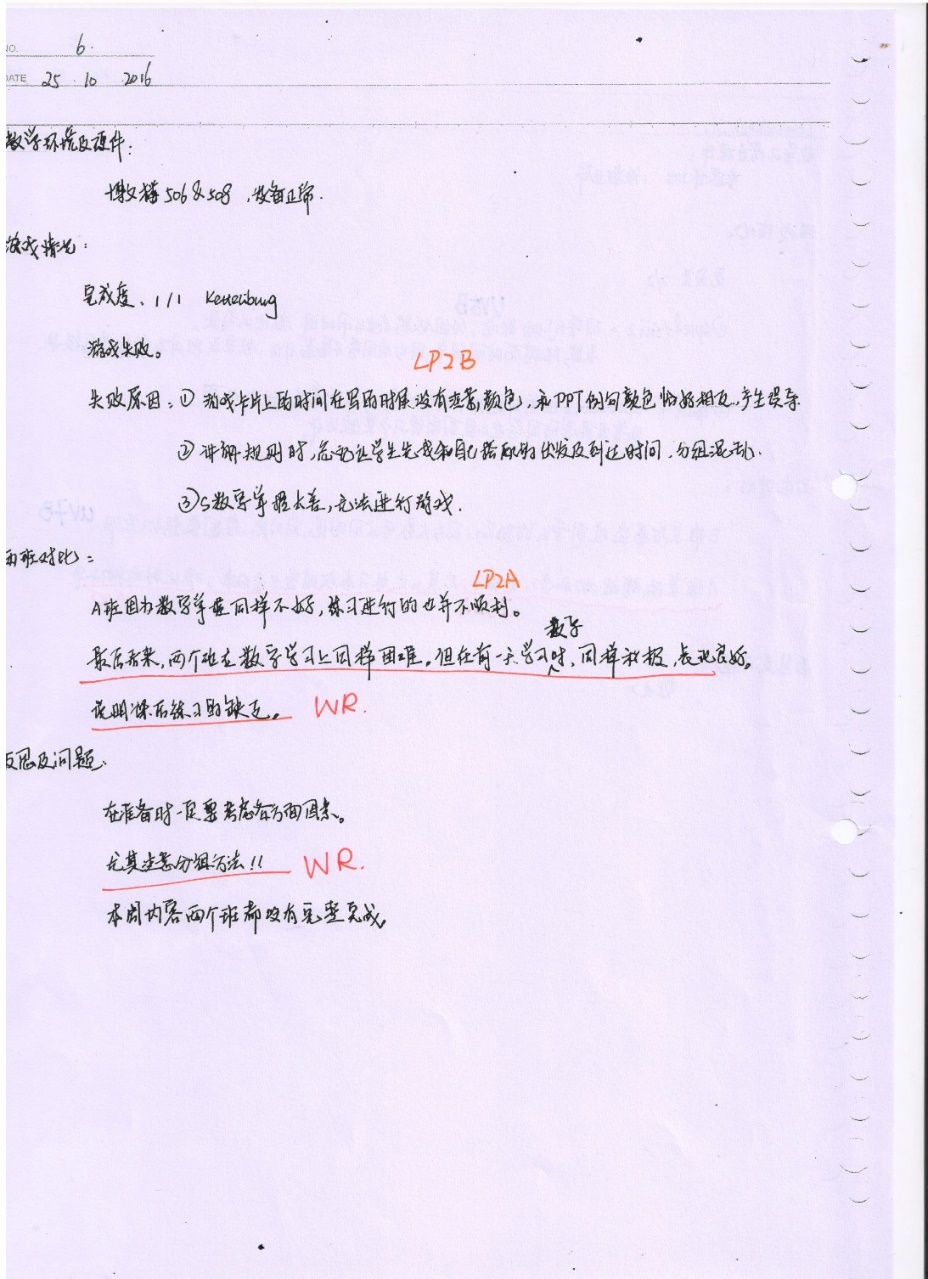 Anhang 17: Liste von Textsegmenten aus Lehrtagebuch zur ungelungenen OrganisationAnhang 18: Mittelwerte zur 6 Items von einzelnem Spiel in zwei SemesternAnhang 19 Zusammenfassung der Begründungen zur Sozialform der Sprachlernspiele im Wintersemester 2016-17 und Sommersemester 2017Anhang 20 Überblick von Antworten des Beobachtungsbogens CAnhang 21: Notenübersicht von Semesterprüfungen im Studienjahr 2017-18Anhang 22: Antworten zur Frage 13 der Befragung zum Einsatz der Sprachlernspiele Sommersemester 201713. Wünschen Sie sich außer Sprachlernspiele noch andere Methode? Warum?GruppeAABBGeschlechtMännlich Weiblich Männlich Weiblich Anzahl322251Prozentsatz94%6%96%4%Alter171718181919 20 20sonstiges：sonstiges：GruppeABABABABABAnzahl31119191372Alter: 21 Prozentsatz9%4%32%36%38%52%21%4%4%Herkunftdie Stadt Kunmingdie Stadt KunmingAndere RBionen aus Provinz Yunnan (Außer Kunming)Andere RBionen aus Provinz Yunnan (Außer Kunming)andere Provinz in China(bitte die Provinz angeben)andere Provinz in China(bitte die Provinz angeben)GruppeABABABAnzahl641816105Prozentsatz18%16%53%64%29%20%SpracheEnglischEnglischDeutschRussischSonstiges und zwarGruppeABAnzahl3425Prozentsatz100%100%Zeit（Jahre）1-51-56-106-10mehr als 11mehr als 11Zeit（Jahre）AnzahlProzentsatzAnzahlProzentsatzAnzahlProzentsatzA13%2882%515%B002392%28%Bewertung1.sehr schlecht1.sehr schlechtschlechtschlecht mittel mittelgutgutsehr gutsehr gutich weiß nichtich weiß nichtGruppeABABABABABABAnzahl171096561122Prozentsatz50%40%26%24%15%24%3%4%6%8%Note11122333444555MittewertMittewertGruppeABAABBABBABBABABGrammatik875522888744642.942.84Grammatik24%28%15%15%8%8%24%32%32%21%16%16%18%16%2.942.84Wortschatz50662234479913103.54.08Wortschatz15%0%17%17%8%8%9%16%16%21%36%36%38%40%3.54.08Kommunikation1877799455211331.972.36Kommunikation53%28%12%12%36%36%12%20%20%6%4%4%9%12%1.972.36FertigkeitSprechen216771010266133301.762.24FertigkeitSprechen62%24%21%21%40%40%6%24%24%3%12%12%9%0%1.762.24FertigkeitHören62663381212877613.063.08FertigkeitHören18%8%18%18%12%12%24%48%48%24%28%28%18%4%3.063.08Fertigkeit Lesen534433844710101053.383.44Fertigkeit Lesen15%12%12%12%12%12%24%16%16%21%40%40%29%20%3.383.44FertigkeitSchreiben733344799855943.263.12FertigkeitSchreiben21%12%9%9%16%16%21%36%36%24%20%20%26%16%3.263.12Übersetzen1035566866466742.793.08Übersetzen29%12%15%15%24%24%24%24%24%12%24%24%21%16%2.793.08Anzahl der Person， die den Übungsform ausgewählt habenAnzahl der Person， die den Übungsform ausgewählt habenGruppeABSchriftliche Grammatikübung2116Mündliche Grammatikübung93Schriftliche Wortschatzübung2521Mündliche Wortschatzübung72Textschreiben2215Diktat2319Mündliche Erzählung61Übersetzen 149Rollenspiel01Sprachlernspiel10Sonstiges00GruppeAABBDatenAnzahlProzentsatzAnzahlProzentsatz1.total langweilig824%312%2.langweilig 1235%1049%3.mittelmäßig618%28%4.interessant412%728%5.sehr interessant39%312%6. Ich weiß nicht 13%00%GruppeAABBDatenAnzahlProzentsatzAnzahlProzentsatz1.überhaupt unwichtig13%00%2.nicht sehr wichtig412%14%3.mittelmäßig515%416%4.relativ wichtig1029%1248%5.sehr wichtig1338%624%6. Ich weiß nicht13%28%GruppeAABBDatenAnzahlProzentsatzAnzahlProzentsatz1.gar nicht26%14%2. nicht sehr viel1441%312%3.mittelmäßig515%312%4.etwas geholfen926%1248%5.sehr geholfen412%520%6. Ich weiß nicht00%14%GruppeAABBDatenAnzahlProzentsatzAnzahlProzentsatz1.gar nicht1132%312%2. nicht sehr viel1132%832%3.mittelmäßig721%624%4.etwas geholfen39%520%5.sehr geholfen26%312%6. Ich weiß nicht00%00%GruppeAABBDatenAnzahlProzentsatzAnzahlProzentsatz1.gar nicht00%00%2.nicht sehr26%00%3.mittelmäßig13%28%4.Ja, ein bisschen515%728%5.Ja, sehr2676%1664%6. Ich weiß nicht00%00%AnzahlAnzahlGruppeABIch mag die deutsche Sprache (zur Frage 14)23Ich will eine Abwechslung (zur Frage 15)133Ich will in Deutschland studieren（zur Frage 16）23Ich konnte keine andere Fremdsprache wählen, ich wollte eigentlich was anderes lernen (zur Frage 17)811Sonstiges95ABEs ist Fremdsprachenunterricht für Anfänger, kann leicht sein.Weil ich Deutsch mag.Ich kann eine neue Fremdsprache beherrschen.Weil ich Deutsch mag.Die Sprache ist besonders elBant und schön.Weil ich Deutsch mag.Ich studiere Naturwissenschaft Weil ich Deutsch mag.Deutsch ist nicht schlecht.Weil ich Deutsch mag.Mein Englisch ist zu schlechtWeil ich Deutsch mag.ABNeuer Ausgangspunkt, neuer Anfang.Englisch funktioniert bei mir nicht.Ich habe keine Lust mehr auf Englisch. Eine neue Sprache wäre eine Gelegenheit, neu anzufangen.Die anderen (Fremdsprachen) kann ich nicht lernen, ich probiere mal mit der neuen Methode.Ich will mein Wissen verbreiten.Mein Englisch ist zu schlecht×5ABMaschinebau in Deutschland ist gut, ich möchte Deutschland mal sehen.Weil die Technik Deutschland hochentwickelt ist.Maschinebau in Deutschland ist gut, ich möchte Deutschland mal sehen.WBen der deutschen Gewissenhaftigkeit.GruppeAABBDatenAnzahlProzentsatzDatenAnzahl1.gar nicht13%28%2.nicht sehr 824%624%3.mittelmäßig 618%416%4.Ja, ein bisschen 1544%1040%5. Ja, sehr. 412%312%6. Ich weiß nicht00%00%GruppeA(15)A(15)B(12)B(12)DatenAnzahlProzentsatzAnzahlProzentsatzDeutsch ist zu schwer747%433%Ich bin sprachlich unbBabt853%650%Mir gefällt Deutsch nicht, ich will Deutsch nicht lernen17%00Sonstiges427%325%1完全不赞同2不太赞同3中立4基本赞同5十分赞同1.1 我觉得学习德语非常有趣。1.2 我觉得学习德语比学习英语有趣。1.3 如果可以的话，我更愿意学习英语。1.4 我对掌握好德语很有信心。1.5我认为学习德语，提高了我对学习外语的总体信心。1.6 我喜欢上德语课。在德语课上……1完全不赞同2不太赞同3中立4基本赞同5十分赞同5.1我害怕说德语。5.2我愿意用简单的德语和同学沟通。5.3我和同学们有足够的交流时间。5.4主要是我和老师单向交流。5.5当老师在课堂上布置任务时，我多数情况下和同学一起完成。5.6当老师在课堂上布置任务时，我多数情况下一个人完成。我认为学习德语……1完全不赞同2不太赞同3中立4基本赞同5十分赞同7.1让我学到了一些和外国人交流的知识。7.2对我认识和了解世界有所帮助。7.3对我的跨文化沟通能力总体提升有帮助。1时间太少2时间较少3时间合适4时间较多5时间太多8.1语法学习及练习8.2词汇学习及练习8.3口语练习8.4听力练习8.5翻译能力训练8.6阅读能力训练8.7写作能力训练8.8沟通能力训练（包括外语沟通能力、沟通技巧、理解能力等综合能力）123451.1 Ich finde, dass Deutschlernen sehr interessant ist.1.2 Ich finde, dass Deutschlernen interessanter als Englisch ist.1.3 Wenn ich kann, will ich lieber Englisch lernen.1.4 Ich bin davon fest überzeugt, dass ich die deutsche Sprache beherrschen kann.1.5 Ich finde, dass Deutschlernen mein Selbstvertrauen beim Sprachlernen im Allgemeinen verstärkt hat.1.6 Ich mag Deutschunterricht.weniger als 1 Stunde1 bis 3 Stunden 3 bis 5 Stunden 5 bis 10 Stunden mehr als 10 Stunden Im Deutschunterricht…123455.1...habe ich Angst vor Deutschsprechen.5.2...bin ich bereit, mit einfachen Sätzen auf Deutsch mit meinen Kommilitonen zu kommunizieren.5.3...habe ich genügende Zeit, mit meinen Kommilitonen zu kommunizieren.5.4...kommuniziere ich hauptsächlich nur mit der Lehrerin.5.5....mache ich die Aufgaben meistens mit meinen Kommilitonen zusammen.5.6...mache ich die Aufgaben meistens allein.Ich finde, dass Deutschlernen…123457.1..mir Wissen über Kommunikation mit Ausländern beigebracht hat.7.2...geholfen hat, die Welt kennenzulernen und zu verstehen.7.3…mir geholfen hat, meine Interkulturelle Kommunikationskompetenz im Allgemein zu verbessern.1zu wenig Zeit2ein bisschen zu wenig Zeit3passt genau4ein bisschen zu viel Zeit5zu viel Zeit8.1 Grammatik lernen und üben8.2 Wortschatz lernen und üben8.3 Mündliche Übung8.4 Übungen zum Hörverständnis8.5 Übungen zum Übersetzen8.6 Übungen zum Lesenverständnis8.7 Übungen zum Schreiben8.8 Übungen zum Kommunikations-kompetenz这种教学游戏1完全不赞同2不太赞同3基本赞同4十分赞同3.1……让语法学习变有趣了。3.2……让词汇学习变有趣了。3.3……让我在说外语的时候不再害怕。3.4……增加了我在课堂上说外语的时间。3.5……提高了我的语言能力。3.6……增进了我和同学之间的交流3.7……给我在课堂上自己总结规律、独立思考的机会。3.8……提高了我的语言自学能力。3.9……提高了我在课堂上的注意力。3.10……让课堂内容更加丰富。3.11……总的来说，对我的外语学习有帮助。1完全不赞同2不太赞同3基本赞同4十分赞同3.12……虽然有趣，但是对于我来说太难。3.13……是对课堂时间的浪费。4.1纵横填字谜……1完全不赞同2不太赞同3基本赞同4十分赞同4.1.1我对它没有印象。4.1.2更像练习，而非游戏。4.1.3是一种有趣的课堂活动。4.1.4能够帮助我掌握所练习的知识点。4.1.5我愿意经常用这种方式练习。4.1.6对于我来说太难。4.2字条句子拼图……1完全不赞同2不太赞同3基本赞同4十分赞同4.2.1我对它没有印象。4.2.2更像练习，而非游戏。4.2.3是一种有趣的课堂活动。4.2.4能够帮助我掌握所练习的知识点。4.2.5我愿意经常用这种方式练习。4.2.6对于我来说太难。4.3跑步听写（信息写在字条上，粘在教室内外，记住字条，告诉做秘书的同学。）……1完全不赞同2不太赞同3基本赞同4十分赞同4.3.1我对它没有印象。4.3.2更像练习，而非游戏。4.3.3是一种有趣的课堂活动。4.3.4能够帮助我掌握所练习的知识点。4.3.5我愿意经常用这种方式练习。4.3.6对于我来说太难。4.4对话游戏（一位同学向组内的同学提问，组员根据自己拿到的卡片回答是或否，回答是的同学要站起来替代提问同学的位置。）……1完全不赞同2不太赞同3基本赞同4十分赞同4.4.1我对它没有印象。4.4.2更像练习，而非游戏。4.4.3是一种有趣的课堂活动。4.4.4能够帮助我掌握所练习的知识点。4.4.5我愿意经常用这种方式练习。4.4.6对于我来说太难。4.5句子接龙（围成一圈，每人根据卡片上的内容造句，和同学接龙）……1完全不赞同2不太赞同3基本赞同4十分赞同4.5.1我对它没有印象。4.5.2更像练习，而非游戏。4.5.3是一种有趣的课堂活动。4.5.4能够帮助我掌握所练习的知识点。4.5.5我愿意经常用这种方式练习。4.5.6对于我来说太难。4.6根据信息拼文章……1完全不赞同2不太赞同3基本赞同4十分赞同4.6.1我对它没有印象。4.6.2更像练习，而非游戏。4.6.3是一种有趣的课堂活动。4.6.4能够帮助我掌握所练习的知识点。4.6.5我愿意经常用这种方式练习。4.6.6对于我来说太难。4.7句子蛇……1完全不赞同2不太赞同3基本赞同4十分赞同4.7.1我对它没有印象。4.7.2更像练习，而非游戏。4.7.3是一种有趣的课堂活动。4.7.4能够帮助我掌握所练习的知识点。4.7.5我愿意经常用这种方式练习。4.7.6对于我来说太难。4.8配对/牌类游戏（根据组员愿望，对拿到的卡片进行配对，或者用打扑克的方式进行。）……1完全不赞同2不太赞同3基本赞同4十分赞同4.8.1我对它没有印象。4.8.2更像练习，而非游戏。4.8.3是一种有趣的课堂活动。4.8.4能够帮助我掌握所练习的知识点。4.8.5我愿意经常用这种方式练习。4.8.6对于我来说太难。4.9骰子游戏（用人称代词骰子练习动词变位、人称代词的第四格、物主代词）……1完全不赞同2不太赞同3基本赞同4十分赞同4.9.1我对它没有印象。4.9.2更像练习，而非游戏。4.9.3是一种有趣的课堂活动。4.9.4能够帮助我掌握所练习的知识点。4.9.5我愿意经常用这种方式练习。4.9.6对于我来说太难。Sprachlernspiele...12343.1...machen Grammatiklernen interessanter.3.2...machen Wortschatzlernen interessanter.3.3...bauen Angst beim Sprechen ab.3.4 ...erhöhen meine Sprechzeit auf Deutsch im Unterricht.3.5…erhöhen meine sprachliche Kompetenz im allgemein3.6…verbessern die Kommunikation zwischen mir und den Kommilitonen3.7…geben mir die Chancen, im Unterricht Zeit für Regelfinden zu haben und autonom zu denken.3.8…erhöhen meine Lernautonomie beim Sprachlernen.3.9… erhöhen die Konzentration im Unterricht.3.10... bringen Abwechslung zum Unterricht.3.11… sind hilfreich für Fremdsprachenlernen im Allgemeinen.12343.12…sind interessant, aber für mich etwas zu schwer.3.13…sind Zeitverschwendung im Unterricht.4.1 Kreuzworträtsel12344.1.1...kenne ich nicht.4.1.2...ist eher eine Übung, aber nicht Spiel.4.1.3...ist eine interessante Unterrichtsaktivität.4.1.4...kann mir helfen, das Gelernte zu beherrschen.4.1.5...gefällt mir, will ich oft damit üben.4.1.6…ist mir zu schwer.4.2 Satzdomino12344.2.1...kenne ich nicht.4.2.2...ist eher eine Übung, aber nicht Spiel.4.2.3...ist eine interessante Unterrichtsaktivität.4.2.4...kann mir helfen, das Gelernte zu beherrschen.4.2.5...gefällt mir, will ich oft damit üben.4.2.6…ist mir zu schwer.4.3 Renndiktat12344.3.1...kenne ich nicht.4.3.2...ist eher eine Übung, aber nicht Spiel.4.3.3...ist eine interessante Unterrichtsaktivität.4.3.4...kann mir helfen, das Gelernte zu beherrschen.4.3.5...gefällt mir, will ich oft damit üben.4.3.6…ist mir zu schwer.4.4 Dialogspiel12344.4.1...kenne ich nicht.4.4.2...ist eher eine Übung, aber nicht Spiel.4.4.3...ist eine interessante Unterrichtsaktivität.4.4.4...kann mir helfen, das Gelernte zu beherrschen.4.4.5...gefällt mir, will ich oft damit üben.4.4.6…ist mir zu schwer.4.5 Satzbauspiel Mündlich (Kettenübung)12344.5.1...kenne ich nicht.4.5.2...ist eher eine Übung, aber nicht Spiel.4.5.3...ist eine interessante Unterrichtsaktivität4.5.4...kann mir helfen, das Gelernte zu beherrschen.4.5.5...gefällt mir, will ich oft damit üben.4.5.6…ist mir zu schwer.4.6 Textsalat12344.6.1...kenne ich nicht.4.6.2...ist eher eine Übung, aber nicht Spiel.4.6.3...ist eine interessante Unterrichtsaktivität.4.6.4...kann mir helfen, das Gelernte zu beherrschen.4.6.5...gefällt mir, will ich oft damit üben.4.6.6…ist mir zu schwer.4.7 Wortschlange12344.7.1...kenne ich nicht.4.7.2...ist eher eine Übung, aber nicht Spiel.4.7.3...ist eine interessante Unterrichtsaktivität.4.7.4...kann mir helfen, das Gelernte zu beherrschen.4.7.5...gefällt mir, will ich oft damit üben.4.7.6…ist mir zu schwer.4.8 Kartespiel12344.8.1...kenne ich nicht.4.8.2...ist eher eine Übung, aber nicht Spiel.4.8.3...ist eine interessante Unterrichtsaktivität.4.8.4...kann mir helfen, das Gelernte zu beherrschen.4.8.5...gefällt mir, will ich oft damit üben.4.8.6…ist mir zu schwer.4.9 Würfelspiel12344.9.1...kenne ich nicht.4.9.2...ist eher eine Übung, aber nicht Spiel.4.9.3...ist eine interessante Unterrichtsaktivität.4.9.4...kann mir helfen, das Gelernte zu beherrschen.4.9.5...gefällt mir, will ich oft damit üben.4.9.6…ist mir zu schwer.EinzelspielPartnerspielGruppespiel von 3-10 Personen Gruppespiel von mehr als 10 Personen weniger als 30%30%-50%50% - 70%70%-90%mehr als 90%这种教学游戏1完全不赞同2不太赞同3基本赞同4十分赞同3.1……让语法学习变有趣了。3.2……让词汇学习变有趣了。3.3……让我在说外语的时候不再害怕。3.4……增加了我在课堂上说外语的时间。3.5……提高了我的语言能力。3.6……增进了我和同学之间的交流3.7……给我在课堂上自己总结规律、独立思考的机会。3.8……提高了我的语言自学能力。3.9……提高了我在课堂上的注意力。3.10……让课堂内容更加丰富。3.11……总的来说，对我的外语学习有帮助。1完全不赞同2不太赞同3基本赞同4十分赞同3.12……虽然有趣，但是对于我来说太难。3.13……是对课堂时间的浪费。4.1纵横填字谜……1完全不赞同2不太赞同3基本赞同4十分赞同4.1.1我对它没有印象。4.1.2更像练习，而非游戏。4.1.3是一种有趣的课堂活动。4.1.4能够帮助我掌握所练习的知识点。4.1.5我愿意经常用这种方式练习。4.1.6对于我来说太难。4.2字条句子拼图……1完全不赞同2不太赞同3基本赞同4十分赞同4.2.1我对它没有印象。4.2.2更像练习，而非游戏。4.2.3是一种有趣的课堂活动。4.2.4能够帮助我掌握所练习的知识点。4.2.5我愿意经常用这种方式练习。4.2.6对于我来说太难。4.3答案拍卖……1完全不赞同2不太赞同3基本赞同4十分赞同4.3.1我对它没有印象。4.3.2更像练习，而非游戏。4.3.3是一种有趣的课堂活动。4.3.4能够帮助我掌握所练习的知识点。4.3.5我愿意经常用这种方式练习。4.3.6对于我来说太难。4.4答案下注……1完全不赞同2不太赞同3基本赞同4十分赞同4.4.1我对它没有印象。4.4.2更像练习，而非游戏。4.4.3是一种有趣的课堂活动。4.4.4能够帮助我掌握所练习的知识点。4.4.5我愿意经常用这种方式练习。4.4.6对于我来说太难。4.5句子接龙（围成一圈，每人根据卡片上的内容造句，和同学接龙）……1完全不赞同2不太赞同3基本赞同4十分赞同4.5.1我对它没有印象。4.5.2更像练习，而非游戏。4.5.3是一种有趣的课堂活动。4.5.4能够帮助我掌握所练习的知识点。4.5.5我愿意经常用这种方式练习。4.5.6对于我来说太难。4.6根据纸条信息寻找组队……1完全不赞同2不太赞同3基本赞同4十分赞同4.6.1我对它没有印象。4.6.2更像练习，而非游戏。4.6.3是一种有趣的课堂活动。4.6.4能够帮助我掌握所练习的知识点。4.6.5我愿意经常用这种方式练习。4.6.6对于我来说太难。4.7句子蛇……1完全不赞同2不太赞同3基本赞同4十分赞同4.7.1我对它没有印象。4.7.2更像练习，而非游戏。4.7.3是一种有趣的课堂活动。4.7.4能够帮助我掌握所练习的知识点。4.7.5我愿意经常用这种方式练习。4.7.6对于我来说太难。Sprachlernspiel...12343.1...machen Grammatiklernen interessanter.3.2...machen Wortschatzlernen interessanter.3.3...bauen Angst beim Sprechen ab.3.4 ...erhöhen meine Sprechzeit auf Deutsch im Unterricht.3.5…erhöhen meine sprachliche Kompetenz im allgemein3.6…verbessern die Kommunikation zwischen mir und den Kommilitonen3.7…geben mir die Chancen, im Unterricht Zeit für Regelfinden zu haben und autonom zu denken.3.8…erhöhen meine Lernautonomie beim Sprachlernen.3.9… erhöhen die Konzentration im Unterricht.3.10... bringen Abwechslung zum Unterricht.3.11… sind hilfreich für Fremdsprachenlernen im Allgemeinen.12343.12…sind interessant, aber für mich etwas zu schwer.3.13…sind Zeitverschwendung im Unterricht.4.1 Kreuzworträtsel12344.1.1...kenne ich nicht.4.1.2...ist eher eine Übung, kein Spiel.4.1.3...ist eine interessante Unterrichtsaktivität.4.1.4...kann mir helfen, das Gelernte zu beherrschen.4.1.5...gefällt mir, will ich oft damit üben.4.1.6…ist mir zu schwer.4.2 Satzdomino12344.2.1...kenne ich nicht.4.2.2...ist eher eine Übung, kein Spiel.4.2.3...ist eine interessante Unterrichtsaktivität.4.2.4...kann mir helfen, das Gelernte zu beherrschen.4.2.5...gefällt mir, will ich oft damit üben.4.2.6…ist mir zu schwer.4.3 Antwortsteigerung12344.3.1...kenne ich nicht.4.3.2...ist eher eine Übung, kein Spiel.4.3.3...ist eine interessante Unterrichtsaktivität.4.3.4...kann mir helfen, das Gelernte zu beherrschen.4.3.5...gefällt mir, will ich oft damit üben.4.3.6…ist mir zu schwer.4.4 Antwortlotto12344.4.1...kenne ich nicht.4.4.2...ist eher eine Übung, aber nicht Spiel.4.4.3...ist eine interessante Unterrichtsaktivität.4.4.4...kann mir helfen, das Gelernte zu beherrschen.4.4.5...gefällt mir, will ich oft damit üben.4.4.6…ist mir zu schwer.4.5 Kettenübung12344.5.1...kenne ich nicht.4.5.2...ist eher eine Übung, kein Spiel.4.5.3...ist eine interessante Unterrichtsaktivität.4.5.4...kann mir helfen, das Gelernte zu beherrschen.4.5.5...gefällt mir, will ich oft damit üben.4.5.6…ist mir zu schwer.4.6 Partnerfinden mit fehlender Information12344.6.1...kenne ich nicht.4.6.2...ist eher eine Übung, kein Spiel.4.6.3...ist eine interessante Unterrichtsaktivität.4.6.4...kann mir helfen, das Gelernte zu beherrschen.4.6.5...gefällt mir, will ich oft damit üben.4.6.6…ist mir zu schwer.4.7 Wortschlange12344.7.1...kenne ich nicht.4.7.2...ist eher eine Übung, kein Spiel.4.7.3...ist eine interessante Unterrichtsaktivität.4.7.4...kann mir helfen, das Gelernte zu beherrschen.4.7.5...gefällt mir, will ich oft damit üben.4.7.6…ist mir zu schwer.EinzelspielPartnerspielGruppespiel von 3-10 Personen Gruppespiel von mehr als 10 Personen weniger als 30%30%-50%50% - 70%70%-90%mehr als 90%Test für Normalverteilung ( KG)Test für Normalverteilung ( KG)Test für Normalverteilung ( KG)Test für Normalverteilung ( KG)Test für Normalverteilung ( KG)Test für Normalverteilung ( KG)Test für Normalverteilung ( KG)Kolmogorov- SmirnovaKolmogorov- SmirnovaKolmogorov- SmirnovaShapiro-WilkShapiro-WilkShapiro-WilkStatistikdfSigStatistikdfSig1.1.22030.001.87130.0021.2.21330.001.86830.0021.3.24430.000.86230.0011.4.21030.002.86330.0011.5.27330.000.85030.0011.6.21630.001.80730.0002.27430.000.78930.0003.24130.000.86730.0014.25530.000.82230.0005.1.28130.000.85830.0015.2.21830.001.90330.0105.3.21330.001.90230.0105.4.27930.000.79230.0005.5.21130.001.89730.0075.6.22830.000.89930.0086.31230.000.77230.0007.1.30330.000.83430.0007.2.33330.000.77430.0007.3.30130.000.80430.0008.1.43230.000.57130.0008.2.32830.000.72030.0008.3.29130.000.75330.0008.4.27330.000.85330.0018.5.37530.000.75030.0008.6.41630.000.65230.0008.7.34330.000.74530.0008.8.42730.000.64630.0009.31530.000.80430.000Test für Normalverteilung (EG)Test für Normalverteilung (EG)Test für Normalverteilung (EG)Test für Normalverteilung (EG)Test für Normalverteilung (EG)Test für Normalverteilung (EG)Test für Normalverteilung (EG)Kolmogorov- SmirnovaKolmogorov- SmirnovaKolmogorov- SmirnovaShapiro-WilkShapiro-WilkShapiro-WilkStatistikdfStatistikdfStatistikdf1.1.18926.018.88526.0071.2.19626.012.90526.0201.3.25426.000.87126.0041.4.22926.001.86126.0021.5.24426.000.89926.0151.6.21426.003.89926.0152.21826.003.89526.0123.22026.002.85826.0024.27126.000.74226.0005.1.27826.000.87726.0055.2.22526.002.87426.0045.3.23026.001.87526.0055.4.27726.000.84126.0015.5.33726.000.82226.0005.6.21826.003.90426.0196.38326.000.68426.0007.1.38226.000.73426.0007.2.41926.000.61326.0007.3.42326.000.55526.0008.1.41026.000.66126.0008.2.22426.002.88326.0078.3.38326.000.74726.0008.4.30626.000.76326.0008.5.35726.000.71826.0008.6.36326.000.70226.0008.7.26926.000.80726.0008.8.29026.000.85626.0029.26826.000.81326.000a. Lilliefors Signifikanz KorrekturItemMittelwertMittelwertMann-Whitney-UWilcoxon WZAsymp. Sig. (zweiteilig)P.(= Sig./ 2)ItemEG(26)KG(30)Mann-Whitney-UWilcoxon WZAsymp. Sig. (zweiteilig)1.13.57693.6333381.5732.5-0.1460.8840.4421.23.53853.8000340691-0.8560.3920.1961.33.07692.3000261726-2.2240.0260.013*1.43.07693.2000371722-0.3280.7430.37151.53.03853.4667309660-1.40.1620.0811.63.61544.0667304655-1.4850.1370.068522.53852.2000324.5789.5-1.1460.2520.12632.73082.3333308773-1.4060.160.0841.65381.9000331682-1.0570.2910.14555.12.65382.3667331.5796.5-1.0230.3060.1535.23.26923.2333381.5846.5-0.1480.8820.4415.33.34623.0333316781-1.2710.2040.1025.42.42312.5667359710-0.5620.5740.2875.53.57693.0333278.5743.5-1.8890.0590.0295*5.62.76922.9000366.5717.5-0.4020.6880.34464.57693.7667152.5617.5-4.22300*7.13.57693.7667347.5698.5-0.7880.430.2157.24.03854.0000368.5719.5-0.4290.6680.3347.34.00004.0667344695-0.9170.3590.17958.12.96152.9667380845-0.2370.8130.40658.22.46152.6000357708-0.5920.5540.2778.32.69232.6333357822-0.6190.5360.2688.42.30772.5000343694-0.8520.3940.1978.52.50002.6667343694-0.8960.370.1858.62.53852.9000272.5623.5-2.3610.0180.009*8.72.00002.2667310661-1.4810.1390.06958.82.88462.8000370.5835.5-0.3830.7020.35194.15384.0333350815-0.7320.4640.232EG Semesterprüfungsergebnisse WS 16-17EG Semesterprüfungsergebnisse WS 16-17EG Semesterprüfungsergebnisse WS 16-17EG Semesterprüfungsergebnisse WS 16-17EG Semesterprüfungsergebnisse WS 16-17EG Semesterprüfungsergebnisse WS 16-17EG Semesterprüfungsergebnisse WS 16-17EG Semesterprüfungsergebnisse WS 16-17EG Semesterprüfungsergebnisse WS 16-17EG Semesterprüfungsergebnisse WS 16-17S.E.A.K1.（100）Ü.（40）S.（10）H.（50）K2.(100)L. (25)G. (75)140.59173327346120412409581.537.583679.7521.558.25339.577672963250.521.52943990833893692.524.5685398138552841.7520.521.2563871651874061.521.540737.59484379386818.549.5836.59084379388424.559.59368268.528.5103060.252238.2510367877336387922.556.51135.590753183663234012344937832631.2513.517.751333.59092.539.594479.52554.5143374642443656213515327774.538.582886.52363.516327173.533.58326723441731.5103743683067.252047.25183193843684066.752244.75193081502152460.520.540203075763173853.521.53221305644171263420142229.561282026189.58.52328.5103551473460.52337.52428.57647125304421.522.52528.575592562851.519.5322628.553551833458.2513.544.75272783562372654.251737.252812.54036712826.75917.752937.556542126264822.525.530405631103023.5914.5KG Semesterprüfungsergebnisse WS 2016-17KG Semesterprüfungsergebnisse WS 2016-17KG Semesterprüfungsergebnisse WS 2016-17KG Semesterprüfungsergebnisse WS 2016-17KG Semesterprüfungsergebnisse WS 2016-17KG Semesterprüfungsergebnisse WS 2016-17KG Semesterprüfungsergebnisse WS 2016-17KG Semesterprüfungsergebnisse WS 2016-17KG Semesterprüfungsergebnisse WS 2016-17KG Semesterprüfungsergebnisse WS 2016-17S.E.A.K1.（100）Ü.（40）S.（10）H.（50）K2.(100)L. (25)G. (75)141.590733073650.2524.525.75240.59873.536.57307124.546.5340.58572.532.56346024.535.5440.5758334742882464540.549632962857.251938.256408271.535729.574.752153.7573992683462882.52458.5837.58561223364923.525.5937.583682663658.752038.751037.581551843344.51430.51135.58780.531.574273.52350.51235859135848542232133561683353074.2520.553.751434.582663352864.52341.51534.54362257304620.525.516349653136346222401733.580571673467.752344.7518327849207224121.519.519324034602839.2510.528.7520316973327346123382129.578632453476.7524.552.252227.550763044272.752250.7523273969.534.53327022.547.52426.544371502212.5111.5252689411052666.52343.526257250186265520.534.52724.555723063674.51955.528247064326266616.549.52923.579622373259.51643.5302260541553447.51631.5312161632653265.51847.5322159541533639.2518.520.75331969753253871.52150.5341866673272865.7521.544.25351458813454285.752164.753630nicht vorhanden612053644.2513.530.75ItemMittelwertMittelwertMann-Whitney-UWilcoxon WZAsymp. Sig. (zweiteilig)ItemEG (25)KG (35)Mann-Whitney-UWilcoxon WZAsymp. Sig. (zweiteilig)1.13.63333.57693981028-0.6440.521.23.483.5143434.51064.5-0.0490.9611.32.962.91434181048-0.3130.7541.43.043.0286435760-0.040.9681.53.363.31434211051-0.260.7951.63.643.8422747-0.2490.80322.562.5429426.5751.5-0.1710.86432.522.3143396.51026.5-0.6420.52141.641.6857432.5757.5-0.0850.9325.12.62.9714353.5678.5-1.3180.1885.22.922.9143427752-0.1650.8695.33.162.5714300.5930.5-2.1650.035.42.442.7714347672-1.4390.155.53.562.6571247.5877.5-2.9510.0035.62.843.4283.5608.5-2.4330.01564.43.7429230860-3.3220.0017.13.63.9714342667-1.5370.1247.23.84.2286296621-2.3550.0197.33.884381706-0.9750.338.13.243.1143392.51022.5-0.8940.3728.22.42.5429378703-0.9990.3188.32.882.5714355.5985.5-1.4360.1518.42.242.5143335.5660.5-1.6990.0898.52.83388713-0.8760.3818.633.0286415.5740.5-0.4460.6558.72.322.4396721-0.6880.4928.83.162.7429335965-1.8370.06694.123.7714343973-1.5550.121Ich heiße Li Wentao. Li i     mein Famili       und Wen     mein Vor       . Ich ko     aus Ch    und stud     jetzt i    Karlsruhe. Mein Va         ist Prof         an d          Univerisität u     meine Mut       ist Lehr       in d    Schule. Ich b      noch ni        lange i        Karlsruhe. Deutsch i     schwer, ab         auch interessant. Jetzt spreche ich schon gutes Deutsch. Das Seminar ist nicht einfach. Aber ich habe hier einen Freund Tim und kann ihn immer fragen.20/___2Ich heiße Jana Romanova und komme aus Russland, aus Petersburg. Ich b     26 Ja     alt. Ich wo     jetzt i     Ludwigshafen i     Rheinland-Pfalz. Meine Adr        ist: Berliner Pl     2, 67059, Ludwigshafen.0161/4389320 i    meine Num      . Ich spr     Russischu    Englisch. Ich le       Deutsch i    Ludwigshafen. Ich ha    einen Fre      . Er he       Benjamin. Benjamin i       30 Ja      alt u     ist Stu        . Er studiert an der Universität Mainz. Wir wohnen seit 2 Jahren zusammen.20/___3Unsere Deutschlehrerin heißt Vollmer. Beate i      ihr Vor       . Frau Vol         kommt a       Köln. Jetzt arbe         sie hi        in Bo        . Ihr Ma      arbeitet a      einer Universität.Er unterr       Chemie. Frau Vol        ist ne        , aber manc      ist s     auch se     streng. Ihr Unte       ist se     gut u       interessant. Wir le       und hö      Texte und machen viele Übungen im Unterricht. Frau Vollmer spricht sehr langsam und laut. Wir verstehen sie gut. 20/___4Ich bin Deutschlehrerin und arbeite von 10 bis 16 Uhr. Ich arb     zu Ha   . Ich st     um sieben Uhr a    . Ich ha     zwei Kin    . Lena i     fünf Ja    alt u      Mark i     zehn. Sie kom    um fü   Uhr nach Ha    . Oft es      wir Abend        zu Ha       . Ich ko      für s       . Die Kin      gehen u      neun Uhr ins Bett. Dann sehen mein Mann und ich fern. Wir gehen oft um zwölf Uhr ins Bett. 20/___5Petra Wischner und ihre Familie wohnen in Alfeberg, einer kleinen Stadt. Petra i    jetzt sie      Jahre alt. Sie si     sehr ge     Cartoons. Sie spi         gern Fuß     mit Pa    . Petra h     zwei Br    . Sie hei    Friedrich u    Manfred. Friedrich u      Manfred si      Zwiliinge. Sie si     12 Ja     alt. Sie schw       gern u     gehen ge      ins Ki     .Die Ma      von Pe      ist Lehr    . Der Papa arbeitet an einer Firma. Alfeberg ist klein, aber auch ruhig und schön. Petra liebt die Stadt sehr.20/___ItemMittelwertMittelwertMann-Whitney-UWilcoxon WZAsymp. Sig. (zweiteilig)ItemWS(21)SS(25)Mann-Whitney-UWilcoxon WZAsymp. Sig. (zweiteilig)14.47624.68260.5585.5-0.0570.95424.66674.68260.5491.5-0.0560.9553.13.23813.2255580-0.1980.8433.23.14293239564-0.5690.573.33.09523.08258489-0.1120.913.43.14293.24243474-0.5470.5843.53.04763.04261.5586.5-0.0250.983.63.28573.36240471-0.590.5553.73.09523249574-0.3770.7073.82.80953.12199.5430.5-1.5380.1243.93.28573.24259.5584.5-0.0770.9393.103.6193.48226551-0.9330.3513.113.3813.4257.5488.5-0.130.8963.122.28572.56208.5439.5-1.2930.1963.131.47621.32216541-1.2190.223时间和地点二片区 二片区 第一片区第一片区周一（博文楼506）第一小节第二小节第三小节4第四小节周一（博文楼506）8:00-8:458:50-9:359:50-10:3510:40-11:25周五（中心103）第九小节第十小节第六小节第七小节周五（中心103）16:10-16:5517:00-17:5513:30-14:1514:20-15:05授课教师:观察员:日期:教室:时间:学生活动类型活动形式材料 活动时间（可以累积如 1 Min. + 5 Min. + …）该活动总时间其他听讲记笔记回答问题完成书面任务、练习完成口头任务、练习学生活动类型活动形式材料 活动时间（可以累积如 1 Min. + 5 Min. + …）该活动总时间其他听讲记笔记回答问题完成书面任务、练习完成口头任务、练习授课教师:观察员:日期:教室:时间:我完全不同意我不同意我同意我完全同意1234关于课程设计和准备:1234课程内容丰富。课程设计符合课程开展条件（如教室条件、授课时间、听课人数等）。课程目标设计合理。课程设计能够支持学习和教学。有足够的时间给学生做课堂实践活动。学生有足够的机会和同学合作学习。学生没有通过实践学习的机会。课程循序渐进，结构清晰。课程材料的数量足够，每个学生都有获取材料的渠道。关于课程进行：1234课程进行顺利。教学法的应用合理。分配给各项课堂活动的时间合适。课堂的客观条件适合本堂课中课堂活动的组织。课堂活动形式多样，丰富多彩。教师的课堂行为对学生积极参与课堂活动起到鼓励作用。教师的课堂行为占用了课堂的大部分时间，导致学生没有机会实践所学。教学材料适合本次课堂的教学目的。教学材料能给学生带来丰富多样的学习机会。教学材料有创造性、有趣、能够促进学习动力。教学材料带有游戏元素。课程的大部分时间是以教师为主的课堂。教师对课程内容的讲解清晰，容易理解。教师安排任务时用语清楚，容易理解。在完成任务的过程中，教师鼓励学生、给学生提建议，引导学生完成任务。课程的大部分时间是以学生为主的课堂。教师和学生之间的互动良好，时长适当。学生和学生之间的互动良好，时长适当。 关于课程效果：1234大部分学生理解了课堂内容。大部分学生在课堂中表现的认真、专注。大部分学生都能积极参与课堂活动。大部分学生不爱发言，不爱表达。大部分学生看起来对课堂很满意。大部分学生能够积极配合教师对课堂的安排。大部分学生愿意积极与同学合作，共同完成任务。大部分学生看起来都十分愿意学习外语、学习动机强。师生关系融洽、相处愉快、沟通适度。生生关系融洽、相处愉快、沟通适度。课程有很强的互动性。课堂气氛十分活跃。教学效果好，达到了教学目标。12345授课教师:观察员:日期:教室:时间:Zeit und OrtZone 2. Zone 2. Zone 1Zone 1Montag（Bowen Gebäude, 506）1.US2.US3. US4.USMontag（Bowen Gebäude, 506）8:00-8:45,8:50-9:359:50-10:3510:40-11:25Freitag（Zentrum Gebäude, 103）9.US10. US6. US7.USFreitag（Zentrum Gebäude, 103）16:10-16:5517:00-17:5513:30-14:1514:20-15:05Lehrperson:Beobachtende:Datum:Ort/Zimmer:Zeit:Aktivitäten der LernendenSozialformMaterialienZeit der Aktivitäten（z. B. 1 Min. + 5 Min. + …）Zeit insgesamtSonstige AnmerkungenZuhörenNotizen machenFragen beantwortenAufgabe lösen (Schriftlich)Aufgabe lösen (mündlich)Aktivitäten der LernendenSozialformMaterialienZeit der Aktivitäten（z. B. 1 Min. + 5 Min. + …）Zeit insgesamtSonstige AnmerkungenZuhörenNotizen machenFragen beantwortenAufgabe lösen (Schriftlich)Aufgabe lösen (mündlich)Lehrperson:Beobachtende:Datum:Ort/Zimmer:Zeit:Ich stimme völlig nicht zu Ich stimme nicht zuich stimme zu Ich stimme völlig zu1234Aussagen zu Unterrichtsdesign und Vorbereitung1234Der Inhalt des Unterrichts ist vielfältig.Das Design ist geeignet für die Rahmengbedingungen(Raum, Gruppenstärke, Zeit usw.)Das Unterrichtsziel ist anpassend.Das Design des Unterrichts kann den Lern- und Lehrprozess unterstützen.Es gibt genügend Zeit für anwendungsorientierte Unterrichtsaktivitäten.Es gibt genügend Gelegenheit für Studierende, zusammenzuarbeiten.Es gibt keine Gelegenheit für Studierende, durch Tun zu lernen.Der Unterricht ist strukturell nachvollziehbar geplant.Die Materialien sind ausreichend und für die Studierende zugänglich.Aussagen zu Durchführung des Unterrichts：1234Die Durchführung des Unterrichts ist gut gelungen.Die Durchführung ist methodisch und didaktisch anpassend.Die Durchführungen einzelne Aktivitäten ist zeitlich anpassend.Die Raumbedingung ist geeignet für die Aktivitäten im Unterricht.Es wird eine Reihe von vielfältigen Aktivitäten organisiert.Das Lehrerverhalten unterstützt die aktive Teilnahme beim Lernen von Studenten.Das Lehrerverhalten ist zu dominierend im Unterricht, dass die Studenten keine Gelegenheit für Handlung haben.Die Lernmaterialien sind geeignet für das Ziel des Unterrichts.Die Lernmaterialien bieten den Studierenden vielfältige Möglichkeiten zu lernen.Die Lernmaterialien sind kreativ, interessant und motivierend.Die Lernmaterialien enthalten spielerische Elemente.Die Mehrheit des Unterrichts ist lehrer-dominiert.Die Lehrperson erzählt, erklärt den Lerninhalt klar，deutlich und verständlich.Die Lehrperson gibt verständlich Arbeitsanweisung.Die Lehrperson ermutigt und gibt Vorschläge bei der Aufgabe.Die Mehrheit des Unterrichts ist Lerner-orientiert.Die Interaktivität zwischen Lehrerin und Studierende ist gut und zeitlich angemessen.Die Interaktivität unter Studierende ist gut und zeitlich angemessen. Aussagen zu Effizienz des Unterrichts:1234Die Mehrheit der Studierenden hat den Unterrichtsinhalt verstanden.Die Mehrheit der Studierenden scheint im Unterricht konzentriert zu sein.Die Mehrheit der Studierenden nimmt an Aktivitäten aktiv teil.Die Mehrheit der Studierenden spricht nicht gern.Die Mehrheit der Studierenden ist mit dem zufrieden.Die Mehrheit der Studierenden zeigt starke Kooperationsbereitschaft.Die Mehrheit der Studierenden arbeitet aktiv miteinander und löst die Aufgabe gemeinsam.Die Mehrheit der Studierenden scheint motiviert für Fremdsprachenlernen zu sein.Die Beziehung und Interaktion zwischen Lehrperson und Studierenden sind harmonisch und gut.Die Beziehung und Interaktion unter Studierenden sind harmonisch und gut.Der Unterricht läuft sehr aktiv.Die Atmosphäre des Unterrichts ist sehr lebhaft.Das Ziel des Unterrichts ist erreicht, der Unterricht ist gut gelungen.12345Lehrperson:Beobachtende:Datum:Ort/Zimmer:Zeit:ItemMittelwertMittelwertMann-Whitney-UWilcoxon WZAsymp.  Sig. (zweiteilig)ItemKGEGMann-Whitney-UWilcoxon WZAsymp.  Sig. (zweiteilig)13.28573.571419.547.5-0.714.535b23.71433.85712149-0.628.710b33.42863.85711442-1.612.209b43.571441442-1.883.209b52.57144735-2.622.026b61.85713.85710.528.5-3.238.001b72.1429110.538.5-2.245.073b83.42863.714317.545.5-1.041.383b93.28573.857116.544.5-1.285.318b103.428641442-1.871.209b113.42863.85711442-1.612.209b1233.714314.542.5-1.431.209b133.28573.71431341-1.673.165b142.14293.71435.533.5-2.554.011b152.85713.85719.537.5-2.152.053b16211442-1.871.209b173.57143.571424.552.501.000b182.42863.71431038-1.994.073b192.42863.85710.528.5-3.275.001b201.42863.857114.542.5-1.431.209b213.71431.85714.532.5-2.689.007b223.71433.57142149-0.537.710b233.71433.57142149-0.537.710b243.28573.85711745-1.209.383b251.71432.71431240-1.662.128b262.85713.857112.540.5-1.792.128b2723.57146.534.5-2.394.017b283.14293.42861947-0.8.535b292.85713.71431139-1.875.097b302.85713.8571634-2.593.017b312.71431.4286331-2.912.004b322.85713.57141341-1.575.165b333.28573.571417.545.5-1.041.383b342.14293.5714331-2.877.004b351.85713.4286432-2.756.007b363.42863.85711745-1.209.383b372.71433.57141341-1.569.165b382.28573.71437.535.5-2.328.026b392.28573.8571533-2.681.011b4033.42861745-1.051.383b413.71434.71437.535.5-2.328.026bEG C-Testsergebnisse SS 2017EG C-Testsergebnisse SS 2017EG C-Testsergebnisse SS 2017EG C-Testsergebnisse SS 2017EG C-Testsergebnisse SS 2017EG C-Testsergebnisse SS 2017S.C-Test 1C-Test 2C-Test 3C-Test 4C-Test 5 1211524Abwesend24242383845543232418203243219355254574AbwesendAbwesendAbwesend6Abwesend241325Abwesend72027413442812123245339222927302710162023393611152618313412162213AbwesendAbwesend13384837495614142830312815303738454516Abwesend1220Abwesend9173930384440183834484348194251162023271328282113143224162225AbwesendAbwesendAbwesendAbwesend2310176Abwesend22240AbwesendAbwesendAbwesendAbwesend25232832Abwesend362623141316262713261620Abwesend282AbwesendAbwesend316291Abwesend110Abwesend300AbwesendAbwesendAbwesendAbwesendKG C-Tests Ergebnisse SS 2017KG C-Tests Ergebnisse SS 2017KG C-Tests Ergebnisse SS 2017KG C-Tests Ergebnisse SS 2017KG C-Tests Ergebnisse SS 2017KG C-Tests Ergebnisse SS 2017S.C-Test1 C-Test 2 C-Test 3C-Test 4C-Test 5 12119Abwesend201723618635403262626162841531919315142020341962447344645733263047Abwesend81816Abwesend82691614191221102837611172620383212221813252313820Abwesend15Abwesend14242936383015319273726161729242425177161615111892824343019615AbwesendAbwesendAbwesend202532AbwesendAbwesendAbwesend21521816192220363849292311217202124AbwesendAbwesendAbwesendAbwesendAbwesend251191311Abwesend2618161622202726232240Abwesend281922242414292427214028301621Abwesend12Abwesend3183126382232172912282033109172323343119193117351823201724362AbwesendAbwesendAbwesendAbwesendEG Semesterprüfungsergebnisse SS 2017EG Semesterprüfungsergebnisse SS 2017EG Semesterprüfungsergebnisse SS 2017EG Semesterprüfungsergebnisse SS 2017EG Semesterprüfungsergebnisse SS 2017EG Semesterprüfungsergebnisse SS 2017EG Semesterprüfungsergebnisse SS 2017EG Semesterprüfungsergebnisse SS 2017S.K1.(100）Ü.（35）S.（15）H.（50）K2. (100)L.(20)G. (80)1411413143316172673013246019413551713254314294523110115116355Ab.Ab.Ab.Ab.Ab.Ab.Ab.6441212204516297582314215917428684014149518779612914186219431053291014491534114921111760144612150015331617137543626761660144111121836152115663711187018521659231224541935175427131445153018633213185317361946111322231492043151315385332118001842123022Ab.Ab.Ab.Ab.Ab.Ab.Ab.233814101452173524Ab.Ab.Ab.Ab.Ab.Ab.Ab.254314121731171426613112184814342719001945133228290121739142529Ab.Ab.Ab.Ab.Ab.Ab.Ab.30Ab.Ab.Ab.Ab.Ab.Ab.Ab.KG Semesterprüfungsergebnisse SS 2017KG Semesterprüfungsergebnisse SS 2017KG Semesterprüfungsergebnisse SS 2017KG Semesterprüfungsergebnisse SS 2017KG Semesterprüfungsergebnisse SS 2017KG Semesterprüfungsergebnisse SS 2017KG Semesterprüfungsergebnisse SS 2017KG Semesterprüfungsergebnisse SS 2017S.K1.(100）Ü.（35）S.（15）H.（50）K2. (100)L.(20)G. (80)15016132148163227936142953.51241.534522131039.51524.54733812236116455432012114719286412013841182376332131846163083281014401624940121018421725104417131444162811431911135318351262331316491732137035142181166514532313175319341521471037181916371610113714231736613173416181848121422381721192711133391821207030132741152621391414114415292264381016571740236130112075165924Ab.Ab.Ab.Ab.Ab.Ab.Ab.253110101129191026227510431627274017131059174228643310215615412964341218551441301911082614123134165134216263236713164613333355191422431726345929141628721356133121659154436Ab.Ab.Ab.Ab.Ab.Ab.Ab.WS 2016-17WS 2016-17WS 2016-17WS 2016-17WS 2016-17WS 2016-17WS 2016-17WS 2016-17StundePhaseDauer(Min.)Dauer(Min.)AufgabentypAufgabentypSozialformSozialformStundePhaseEGKGEGKGEGKGEinheit 2:1-2 DSEinführung103Rollenspiel Rollenspiel GAGA Einheit 2:1-2 DSPräsentation1212TÜ 2 mit ZettelfindenspielTÜ 2 EAEAEinheit 2:1-2 DSPräsentation1212TÜ 3 mit SpielzettelTÜ3PAEAEinheit 2:3-4 DSEinführung/ Wiederholung2316Satzbauspiel adaptiert aus GÜ 6GÜ6GAPAEinheit 2:3-4 DSÜbung1514Kreuzworträtsel adaptiert als GÜ 7GÜ 7PAEAEinheit 2:5-6 DSEinführung/ Wiederholung3020Ketteübung adaptiert aus GÜ 3GÜ3GA PAEinheit 2:5-6 DSÜbung1416Domino adaptiert aus GÜ  9GÜ 9PAEAEinheit 2:7-8 DSÜbung2321Informationrätsel adaptiert aus IÜ 1 und 2IÜ 1 und 2EAEAEinheit 3:1-2 DSSemantisierung2522Informationrätsel adaptiert aus GÜ 2GÜ 2PAEAEinheit 3:1-2 DSSemantisierung1512Informationsrätsel adaptiert aus GÜ 3GÜ 3GA und EAEAEinheit 3:3-4DSÜbung2527Ketteübung adaptiert aus IÜ 2IÜ 2 GAEAEinheit 3:5-6DSÜbung159Informationrätsel adaptiert aus TÜ 4TÜ 4GAEAEinheit 3:5-6DSÜbung2421Kreuzworträtsel adaptiert als GÜ 4GÜ 4PAEAEinheit 3:7-8DSÜbung2124Satzbauspiel adaptiert aus GÜ 5GÜ 5PAEAEinheit 3:9-10DSÜbung1215Kettenübung aus GÜ 10GÜ 10GAEAEinheit 3:11-12DSSemantisierung2216Renndiktat adaptiert aus LÜ 1 und LÜ2LÜ 1 und 2GAEAEinheit 4:1-2 DSwegen mangelnder Zeit die geplante Aufgabe nicht geschafft.wegen mangelnder Zeit die geplante Aufgabe nicht geschafft.wegen mangelnder Zeit die geplante Aufgabe nicht geschafft.wegen mangelnder Zeit die geplante Aufgabe nicht geschafft.wegen mangelnder Zeit die geplante Aufgabe nicht geschafft.wegen mangelnder Zeit die geplante Aufgabe nicht geschafft.wegen mangelnder Zeit die geplante Aufgabe nicht geschafft.Einheit 4:3-4 DSÜbung 104Informationrätsel adaptiert aus TÜ 2TÜ 2GAEAEinheit 4:3-4 DSÜbung 1916Kettenübung aus GÜ 6 GÜ 6GA PAEinheit 4:5-6 DSÜbung2713Diktatspiel adaptiert aus GÜ 7GÜ 7GAEAEinheit 4:5-6 DSÜbung811Kreuzworträtsel adaptiert aus GÜ 3GÜ 3GA oder PAEAEinheit 4:7-8 DSÜbung1215Wortschlange adaptiert aus GÜ 2GÜ 2PAEAEinheit 4:9-10 DSÜbung1110Kettenspiel adaptiert aus IÜ 1IÜ 1 GAPAEinheit 4:9-10 DSPräsentation1512Brainstorming  adaptiert aus TÜ 1TÜ 1GAEAWiederholung: PhonetikÜbung6160Kreuzworträtseldiktat DiktatEAEAWiederholung 1-2 DS1414Dialogspiel adaptiert aus Ü 6 Ü 6GAEAWiederholung 1-2 DS1111Kettenübung adaptiert aus Ü 10Ü 10GAEAWiederholung 1-2 DS2832Würfelspiel adaptiert aus Ü 2 Ü 2GAEAWiederholung 1-2 DS2026Kartespiel adaptiert aus Ü 6Ü 6GAEAWiederholung 3-4 DS5859Kreuzworträtseldiktat DiktatEAEAWiederholung 5-6 DS1815Laufdiktat adaptiert aus LesenverständnisübungLesenverständnisübungGAEAWiederholung 5-6 DS1919Domino adaptiert aus Ü 5Ü 5GAEAWiederholung7-8 DS2225Kartespiel adaptiert aus Ü1Ü 1GAEAWiederholung7-8 DS1517Würfelspiel zur Konjugation der unregelmäßigen Verbenlernen und wiederholen  Konjugation der unregelmäßigen Verben bei sichGAEAWiederholung7-8 DS1414Kreuzworträtsel adaptiert aus Ü 7Ü 7GAEAWiederholung 9-10 DS57Würfelspiel zu den Pronomen im AkkusativDie Akkusativform von Pronomen selbst auswendig lernenGAEAWiederholung 9-10 DS1216Dialogspiel adaptiert aus Ü 12Ü 12GAEAWiederholung 11-12 DS78Informationrätsel adaptiert aus TextverstehenZuordnungsübung vom Text auf PPTGAEAWiederholung 13-1454Würfelspiel zu den Possessivpronomen Possessivpronomen selbst auswendig lernenGAEAWiederholung 13-1455Informationrätsel adaptiert aus TextverstehenZuordnungsübung vom Text auf PPTGAEASS 2017SS 2017SS 2017SS 2017SS 2017SS 2017SS 2017SS 2017StundePhaseDauer(Min.)Dauer(Min.)AufgabentypAufgabentypSozialformSozialformStundePhaseEGKGEGKGEGKGEinheit 5 1-2 DSÜbung1516Informationsrätselspiel adaptiert aus TÜ 2TÜ 2GA EAEinheit 5 1-2 DSÜbung89Informationsrätselspiel adaptiert aus TÜ 3TÜ 3PA EAEinheit 5 3-4 DSÜbung913Kettenübung adaptiert aus GÜ 4GÜ 4GAEAEinheit 5 3-4 DSÜbung1611Dialogspiel adaptiert aus GÜ 5GÜ 5GA EAEinheit 5 5-6 DSÜbung5660Kreuzworträtsel adaptiert aus GÜ 9GÜ 9PA EAEinheit 5 7-8 DSÜbung2635Wortschlange adaptiert aus GÜ 10GÜ 10PA EAEinheit5 9-10 DSÜbung2010Satzbaukastenspiel interaktiv adaptiert aus GÜ 11 und GÜ 13GÜ 11 und 13GA EAEinheit5 11-12 DSSemantisierung1510Antwortsteigerungsspiel adaptiert aus LÜ 1LÜ 1GA EAEinheit 6 1-2 DSÜbung1715Kofferpackenspiel adaptiert aus TÜ 4TÜ 4GAEAEinheit 6 3-4 DSÜbung98Satzbaukastenspiel interaktiv adaptiert aus GÜ 1GÜ 1GA EAEinheit 6 3-4 DSÜbung149Domino adaptiert aus GÜ 2GÜ 2GAEAEinheit 6 5-6 DSÜbung2013Gestenspiel basierend Übung auf PPT FolieÜbung auf PPT FolieGAEAEinheit 6 5-6 DSÜbung1314Kreuzworträtsel adaptiert aus GÜ 8 GÜ 8PA EAEinheit 6 7-8 DSWiederholung3530Grammatiksteigerung basierend sich auf ÜbungsblattÜbungsblattGAEAEinheit 7 1-2 DSSemantisierung1014Partnerfindenspiel adaptiert aus TÜ 2TÜ 2PA EAEinheit 7 3-4 DSÜbung2420Partnerfindenspiel adaptiert aus GÜ 2GÜ 2PA EAEinheit 7 5-6 DSÜbung1924Domino adaptiert aus GÜ 8GÜ 8PA EAEinheit 7 7-8 DSÜbung1824Kreuzworträtsel adaptiert aus GÜ 2GÜ 2PA EAEinheit 7 9-10 DSÜbung4746Kofferpackenspiel adaptiert aus GÜ 9GÜ0GAEAEinheit 8 1-2 DSÜbung1112Kofferpackenspiel adaptiert aus Rollenspielübung " Was ist dein Hobby?"Rollenspielübung " Was ist dein Hobby?"GAEAEinheit 8 1-2 DSÜbung2217Wortschlange adaptiert aus GÜ 2GÜ 2PA EAEinheit 8 3-4 DSÜbung1217Memorysiel basierend auf Übung von PPT Übung von PPTPA EAEinheit 8 3-4 DSSemantisierung1916Auktionsspiel adaptiert von TÜ 3TÜ 3GA EAEinheit 8 5-6 DSSemantisierung1916Informationsrätselspiel  adaptiert aus TÜ 4 TÜ 4EAEAEinheit 8 5-6 DSÜbung1418Kreuzworträtsel adaptiert aus GÜ 4GÜ 4PA EAEinheit 8 7-8 DSÜbung1419Domino adaptiert aus GÜ 5GÜ 5PA EAEinheit 8 7-8 DSPräsentation58Antwortsteigerungsspiel adaptiert aus LÜ 1LÜ1GAEAWiederholung Einheit 5 1-21522Kofferpackenspiel adaptiert aus Ü 4Ü4GAEAWiederholung Einheit 5 1-24041Lottospiel adaptiert aus Ü9 machenÜ9GAEAWiederholung Einheit  5 31925Satzbaukastenspiel adaptiert aus Ü 6Ü6GAEAWiederholung Einheit 6 1-2916Informationsrätselspiel adaptiert aus Ü 1Ü 1EAEAWiederholung Einheit 6 1-21416Lottospiel adaptiert aus Ü2Ü2GAEAWiederholung Einheit 7 1516Domino adaptiert aus Ü 6Ü 6GAEAWiederholung Einheit 8Kein Spiel Kein Spiel Kein Spiel Kein Spiel Kein Spiel Kein Spiel TextstellenCodesÜbergeordnete KategorieDie Farbe auf Spielkartei stimmt mit der Farbe von Beispielsätzen auf Folien nicht überein und verursacht deswegen Missverständnis.LP2BLernprozessGruppe A (KG) haben Zahlen nicht beherrscht, die Übung ging deswegen auch nicht gut.LP2ALernprozessZusammenfassend lässt sich sagen, dass beide Gruppen Schwierigkeiten mit Zahlen haben, obwohl gestern beim Lernen sie alle so aktiv und gut waren. Das bedeutet, dass nach dem Unterricht nicht genügende geübt wird. WRWichtige ReflexionMan muss Gruppierungsmethode besonders achten!WRWichtige ReflexionWS 2016WS 2016WS 2016WS 2016WS 2016WS 2016Nr.DatumStundeAufgabentypTextsegmentGrund111.10.2016Einheit 2:3-4 DSKettenübungWegen Zeitmangel nicht durchgeführt, wird in der kommenden Woche als Einführung/Wiederholung gemacht werden.Mangel der Zeit111.10.2016Einheit 2:3-4 DSKettenübungWegen Zeitmangel nicht durchgeführt, wird in der kommenden Woche als Einführung/Wiederholung gemacht werden.Mangel der Zeit214-11.2016Einheit 4:1-2 DSZu viel Zeit für den Text gebraucht. Es blieb dann keine Zeit für Übung übrig.Mangel der Zeit325.10.2016Einheit 3:3-4DSKetteübung adaptiert aus IÜ 2Bei Spielanweisung vergessen zu erklären, dass die Studierenden erst mal selbe passende Zeit für Abfahrt und Ankunft finden soll. Das verursacht Chaos bei Gruppierung.Unklare Anweisung417.10.2016Einheit 2:5-6 DSKetteübung adaptiert aus GÜ 3Zum ersten Mal der beiden Spieltypen kennenlernen. Die Lernenden brauchen mehr Zeit, um sich daran zu gewöhnen, haben sehr lange gedauert und deswegen zeitlich knapp. Ein  Spiel wird nicht durchgeführt.Erfahrungsmangeln417.10.2016Einheit 2:5-6 DSDomino adaptiert aus GÜ  9Zum ersten Mal der beiden Spieltypen kennenlernen. Die Lernenden brauchen mehr Zeit, um sich daran zu gewöhnen, haben sehr lange gedauert und deswegen zeitlich knapp. Ein  Spiel wird nicht durchgeführt.Erfahrungsmangeln531.10.2016Einheit 3:5-6DSKreuzworträtsel adaptiert aus GÜ 4Die Mehrheit der Studierende kennt Kreuzworträtsel nicht. Einige haben bei der Übung die Buchstaben außerhalb des Rätselkastens geschrieben.Erfahrungsmangeln610.10.2016Einheit 2:1-2 DSRollenspiel Materialien für ein Spiel zu Hause vergessen. Ein der drei Spielens wird nicht durchgeführtMangelnde Materialien610.10.2016Einheit 2:1-2 DSTÜ 2 mit ZettelfindenspielMaterialien für ein Spiel zu Hause vergessen. Ein der drei Spielens wird nicht durchgeführtMangelnde Materialien610.10.2016Einheit 2:1-2 DSTÜ 3 mit SpielzettelMaterialien für ein Spiel zu Hause vergessen. Ein der drei Spielens wird nicht durchgeführtMangelnde Materialien711.10.2016Einheit 2:3-4 DSKreuzworträtsel adaptiert aus GÜ 7Kreuzworträtsel durch Onlinesoftware falsch erstellt. Habe nicht überprüft und erst vor Ort gemerkt, dass es falsch ist. Mangelnde Materialien711.10.2016Einheit 2:3-4 DSKreuzworträtsel adaptiert aus GÜ 7Kreuzworträtsel durch Onlinesoftware falsch erstellt. Habe nicht überprüft und erst vor Ort gemerkt, dass es falsch ist. Mangelnde Materialien825.10.2016Einheit 3:3-4DSKetteübung adaptiert aus IÜ 2Bei der Vorbereitung von Kartei die Farbe von Schrift nicht geachtet. Die Farbe von Info auf der Kartei stimmt mit dem Info auf Folien nicht überein. Das verursacht Missverständnis.Mangelnde Materialien95.12.2016Wiederholung 1-2 DSWürfelspiel adaptiert aus Ü 2 Das Spiel kann nicht durchgeführt werden, weil die Lehrperson die Würfel zu Hause vergessen hat.Mangelnde Materialien105.12.2016Wiederholung 1-2 DSDialogspiel adaptiert aus Ü 6 Wegen mangelnder Vorbereitung nicht drei, sondern nur 2 Gruppen geteilt. Die Kartei waren nicht genügende, und wird dann nur 3 Runde gespielt.Mangelnde Materialien1112.12.2016Wiederholung 5-6 DSKartespiel adaptiert aus Übung 13 S. 13 vom Wortschatzübung spielenHabe die vorbereiten PPT-Präsentation vergessen, wird zu einer anderen Sitzung verschoben.Mangelnde Materialien1218.10.2016Einheit 2: 7-8 DSDomino adaptiert aus Ü 8Domino hat länger gedauert, obwohl sie vor einem Tag das ähnliche Spiel schon mal gemacht haben. Das Hauptproblem liegt eher daran, dass sie das gelehrte Wissen schon wieder vergessen haben und nicht richtig beherrscht haben.Überförderung1325.10.2016Einheit 3:3-4DSKetteübung adaptiert aus IÜ 2Die Studierenden haben Zahlen auf Deutsch nicht richtig beherrscht, so kann das Spiel einfach nicht durchgeführt werden.Überförderung1421.11.2016Einheit 4:5-6 DSDiktatspielEs ist nicht so gut wie geplant gelaufen. Viele Lernenden meinen, dass es zu schwer ist, Familienbaum überhaupt zu beschreiben. Sie können damit gar nicht anfangen und weiß nicht was sie sagen sollen. Doch es gibt einige Gruppen, die das Spiel geschafft haben, nur sehr viel Zeit gebraucht, weil viele Studierende, die "Lehrer" Rolle spielen, können sich nichts äußern.Überförderung1512.12.2016Wiederholung 5-6 DSDomino adaptiert aus Ü 5Nur eine Gruppe hat das Domino geschafft. Die Studierenden beherrschen den nötigen Wortschatz nicht. Viele Basiswörter kennen sie einfach nicht.Überförderung1627.12.2016Wiederholung 13-14 DSLaufdiktatWegen der Anzahl der Lernenden kann die Lehrperson beim Laufdiktat Beschummeln nicht kontrollieren. Große Anzahl der LernendenSS 2017SS 2017SS 2017SS 2017SS 2017SS 2017Nr.DatumStundeAufgabentypTextsegmentGrund128.04.2017Einheit 7 9-10 DSKofferpackenspiel adaptiert aus GÜ 9(Das Spiel) ist etwas schwer, nur die erste Hälfte wird durchgeführt. Die andere Hälfte wird als Gruppenarbeit schriftliche auf der Tafel gemacht.Überförderung212.05.2017Einheit 8 1-2 DSKofferpackenspiel adaptiert aus Rollenspielübung " Was ist dein Hobby?"Wegen mangelnder zeitlicher und inhaltlicher Planung der Stunde, ein geplantes Spiel ohne Zusatzmaterialien abgeschafft.Mangel der Zeit212.05.2017Einheit 8 1-2 DSWortschlange adaptiert aus GÜ 2Wegen mangelnder zeitlicher und inhaltlicher Planung der Stunde, ein geplantes Spiel ohne Zusatzmaterialien abgeschafft.Mangel der Zeit324.04.2017Einheit 7 7-8 USKreuzworträtsel adaptiert aus GÜ 2Viele Studenten können mit Hilfe der Kreuzworträtsel die Übung auch nicht lösen. Ihnen fehlt die Fähigkeit, Informationen aus dem Kontext zu erschließenSonstige Probleme lernerseits405.15.2017Einheit 8 3-4 DSAuktionsspiel  adaptiert von TÜ 3Obwohl das Lernklima durchs Spiel aktiviert wird, hat nicht jede Person aktiv teilgenommen. Das Spiel hat auch nicht geholfen, die Lernenden zu motivieren, den Text genau zu lesen.Sonstige Probleme lernerseitsWS 2016 -17Item 1Item 2Item 3Item 4Item 5Item 6Kreuzworträtsel1.57142.90483.28573.00002.90482.2857Satzdomino1.61902.90483.00002.90483.00002.4762Renndiktat1.61902.71433.23813.04763.04762.0476Dialogspiel1.47622.61903.23813.09523.19052.1429Satzbauspiel Mündlich1.66672.76193.04762.95242.95242.2857Textsalat1.57142.71433.09523.04762.90482.1905Wortschlange1.47622.80953.14293.00002.95242.2381Kartespiel1.47622.66673.23813.00003.09522.1905Würfelspiel1.42862.71433.28573.19053.23811.9524SS 2017Item 1Item 2Item 3Item 4Item 5Item 6Kreuzworträtsel1.52002.84003.28003.16003.00002.0400Satzdomino1.24002.80003.28003.28003.16001.9600Antwortversteigerung1.24002.60003.36003.16003.24001.8400Antwortlotto1.28002.44003.28003.08003.16001.9600Satzbauspiel Mündlich1.32002.68003.36003.28003.24002.0000Partnerfinden mit fehlender Information1.20002.72003.12003.16003.24002.0800Wortschlange1.24002.76003.12003.20003.24002.1200Zum Partnerspiel(WS und SS)1Mehr Kommunikationsmöglichkeit. Die Interaktion läuft besser.Mehr KommunikationsmöglichkeitZum Partnerspiel(WS und SS)2KommunikationsfördendMehr KommunikationsmöglichkeitZum Partnerspiel(WS und SS)3Mehr Chance zur Interaktion.Mehr KommunikationsmöglichkeitZum Partnerspiel(WS und SS)4Die Interaktion mit einander wird nicht zu chaotisch.Passende Personenzahl für Interaktion, nicht zu viel.Zum Partnerspiel(WS und SS)5Sehr interaktiv, aber keine Chance fürs Plaudern und Faulenzen.Passende Personenzahl für Interaktion, nicht zu viel.Zum Partnerspiel(WS und SS)6Man kann mit anderer Diskussion führen. Es gibt auch keine Möglichkeit, sich zu faulenzen. In einer sehr großen Gruppe gibt es zu viele Teilnehmer, man kann darin verbummeln.Passende Personenzahl für Interaktion, nicht zu viel.Zum Partnerspiel(WS und SS)7Wenn es zu viele Personen gibt, spielt man und lernt nicht.Passende Personenzahl für Interaktion, nicht zu viel.Zum Partnerspiel(WS und SS)8Damit kann man Zeit sparen.Zeitlich ökonomischZum Gruppenspiel mit 3-10 Personen (WS und SS)9Die Frage oder Aufgabe können mit Hilfe von vielen Kommilitonen gelöst werden. Es wird auch nicht zu viele unterschiedliche Meinung geben.Mehr Möglichkeiten für das Lösen von AufgabenZum Gruppenspiel mit 3-10 Personen (WS und SS)10Je mehr Leute, desto mehr Kraft.Mehr Möglichkeiten für das Lösen von AufgabenZum Gruppenspiel mit 3-10 Personen (WS und SS)11Sehr informativ.Mehr Möglichkeiten für das Lösen von AufgabenZum Gruppenspiel mit 3-10 Personen (WS und SS)12Viele Meinungen können ausgetauscht werden. Das tut gut.Mehr Möglichkeiten für das Lösen von AufgabenZum Gruppenspiel mit 3-10 Personen (WS und SS)13Ich bekomme mehr Hilfe.Mehr Möglichkeiten für das Lösen von AufgabenZum Gruppenspiel mit 3-10 Personen (WS und SS)14Das (Auktion)Spiel in Gruppe muss geschickt gespielt werden. Mehr Möglichkeiten für das Lösen von AufgabenZum Gruppenspiel mit 3-10 Personen (WS und SS)15Gruppenkooperation bringt mehr.Mehr Möglichkeiten für das Lösen von AufgabenZum Gruppenspiel mit 3-10 Personen (WS und SS)16Kommunikation wird gefördert.Mehr Kommunikations- und InteraktionsmöglichkeitenZum Gruppenspiel mit 3-10 Personen (WS und SS)17Genügende Leute zu kommunizieren.Mehr Kommunikations- und InteraktionsmöglichkeitenZum Gruppenspiel mit 3-10 Personen (WS und SS)18Fördert die Kommunikation mit Kommilitonen.Mehr Kommunikations- und InteraktionsmöglichkeitenZum Gruppenspiel mit 3-10 Personen (WS und SS)19Es gibt immer genügende Leute zu kommunizierenMehr Kommunikations- und InteraktionsmöglichkeitenZum Gruppenspiel mit 3-10 Personen (WS und SS)20fördert KommunikationMehr Kommunikations- und InteraktionsmöglichkeitenZum Gruppenspiel mit 3-10 Personen (WS und SS)21gut für KommunikationMehr Kommunikations- und InteraktionsmöglichkeitenZum Gruppenspiel mit 3-10 Personen (WS und SS)22Zu wenige Personen ist nicht gut für Kommunikation und zu viele ist Zeitverschwendung.Mehr Kommunikations- und InteraktionsmöglichkeitenZum Gruppenspiel mit 3-10 Personen (WS und SS)23Fördert Kommunikation und man fühlt sich auch in der Gruppe integriert zu sein.Mehr Kommunikations- und InteraktionsmöglichkeitenZum Gruppenspiel mit 3-10 Personen (WS und SS)24fördert KommunikationMehr Kommunikations- und InteraktionsmöglichkeitenZum Gruppenspiel mit 3-10 Personen (WS und SS)25Ich kann mit Freunden kommunizieren, während ich Zeit für autonomes Denken habe.Mehr Kommunikations- und InteraktionsmöglichkeitenZum Gruppenspiel mit 3-10 Personen (WS und SS)26Mehr Menschen ist gut für Kommunikation.Mehr Kommunikations- und InteraktionsmöglichkeitenZum Gruppenspiel mit 3-10 Personen (WS und SS)27Ich kann mit Kommilitonen kommunizierenMehr Kommunikations- und InteraktionsmöglichkeitenZum Gruppenspiel mit 3-10 Personen (WS und SS)28InteraktiverMehr Kommunikations- und InteraktionsmöglichkeitenZum Gruppenspiel mit 3-10 Personen (WS und SS)29Ich habe Chance, mit Kommilitonen zu kommunizieren.Mehr Kommunikations- und InteraktionsmöglichkeitenZum Gruppenspiel mit 3-10 Personen (WS und SS)30Die Anzahl ist geeignet für Kommunikation.Mehr Kommunikations- und InteraktionsmöglichkeitenZum Gruppenspiel mit 3-10 Personen (WS und SS)31Fördert Kommunikation zwischen Kommilitonen.Mehr Kommunikations- und InteraktionsmöglichkeitenZum Gruppenspiel mit 3-10 Personen (WS und SS)32Fördert Kommunikation und Interaktion zwischen Kommilitonen.Mehr Kommunikations- und InteraktionsmöglichkeitenZum Gruppenspiel mit 3-10 Personen (WS und SS)33Fördert Kommunikation.Mehr Kommunikations- und InteraktionsmöglichkeitenZum Gruppenspiel mit 3-10 Personen (WS und SS)34Man kann mit vielen kommunizierenMehr Kommunikations- und InteraktionsmöglichkeitenZum Gruppenspiel mit 3-10 Personen (WS und SS)35Man kann mit vielen kommunizieren, voneinander lernen.Mehr Kommunikations- und InteraktionsmöglichkeitenZum Gruppenspiel mit 3-10 Personen (WS und SS)36Die Atmosphäre ist gut.Gutes LernklimaZum Gruppenspiel mit 3-10 Personen (WS und SS)37Ich kann mehr Menschen kennenlernen.Mehr GesselschaftsmöglichkeitenZum Einzelspiel (SS 2017)38Gut für selbständiges LernenGut für die SelbständigkeitZum Einzelspiel (SS 2017)39Ich kann selbständig denken.Gut für die SelbständigkeitNr.Fragen1Was fällt Ihnen zum Design und Durchführung der Unterrichtsstunden an? Was ist Ihnen besonders positiv oder diskussionswürdig in Erinnerung geblieben? 2Wie haben Sie sich bei den Stunden gefühlt? Gibt es Momente, in dem Sie sich besonders gut oder nicht gut gefühlt haben? Welche? Warum?3Verliefen die Stunden sowie Sie sich vorgestellt haben? Wenn nicht, warum denn nicht?4Was ist Ihrer Meinung nach in diesen Stunden besonders gut gelungen? Bitte begründen Sie.5Gibt es Momente, Teile oder Aspekte der Unterrichte, die besonders wichtig für Sie sind, die Sie in ihren zukünftigen Stunden lernen wollen? Und wenn ja, warum?6Wenn Sie weitere Anmerkungen, Vorschläge, Hinweise haben, bitte schreiben Sie hier:Frage Nr.123Lehrerin 1Die zweite Klasse (EG) ist vom Anfang an sehr aktiv. Sie antworten die Fragen aktiv und sprechen aktiv während des Spiels.Die erste Klasse ist schweigsam. Man fühlt sich da unwohl. Besonders als die Lehrperson gesagt hat, wenn jemand zur nächsten Stunde die Kopievorlage nicht mitnimmt, wird als nicht anwesend behalten.Anders als meiner Vorstellung. Das Design habe ich erste durch Beobachtung mitgekriegt.Lehrerin 2Die Methoden der beiden Stunden sind offensichtlich anders. Die 1. Klasse (KG) ist lehrerzentriert und die 2. Klasse (EG) ist lernerzentriert. Das Unterrichtsklima von 2. Klasse ist deutlich aktiver als das vom 1.In der 1. Klasse fühl man, als ob die Zeit sehr langsam läuft. Man muss sehr lange zuhören, und wird leicht abgelenkt. In der zweiten Klasse geht die Zeit sehr schnell. Man lernt sehr dynamisch.Das Unterrichtsdesign ist innovativ.Lehrerin 3Die Gruppierungsmethode mit Zetteln ist sehr gut. Man kann damit das Textverstehen der Lernenden überprüfen. Die Lehrperson kümmert sich um die Beleuchtung im Klassenzimmer. Das ist sehr lernerfreundlich.Mit der Bearbeitung des gleichen Lerninhalts, zeigt die Spiel-Gruppe auch in spielfreier Situation auch höhere Lernbereitschaft, bessere Aussprache und Aktivität. Die Fehler von GÜ könnte tiefer behandelt werden. Der Verlauf der Stunden ist wie meine Vorstellung. Allerdings wusste ich nicht, dass es so gespielt werden kann. Die L. sind auch viel aktiver als ich mich vorgestellt habe.Lehrerin 4In 2. Stunde (EG) kann man spielerische Elemente und Gruppenarbeit beobachten. Die Lernbereitschaft ist deutlich höher als in der anderen Stunde.In 2. Stunde ist das Lernklima viel aktiver. Die L. sind aufgeregter als die in der 4. Stunde. Besonders während des Spiels.Anders als meine Vorstellung. Ich habe erwartet, dass verschiedene Methoden in gleicher Gruppe verwendet werden. Die Tatsache ist aber, dass verschiedene Methode in verschiedene Gruppe eingesetzt wird.Lehrerin 5Ich denke an " Effizienz der Lehrmethode". Ob man durch Unterrichtsdesign das Lernen aktivieren kann und gutes Unterrichtsklima geschafft werden kann.Beide Stunden sind meiner Meinung nach gut und effizient. Von der Gruppendiskussion in der 2. Stunde habe ich einen großen Eindruck: Sprachlernen kann auch die Autonomie zur Diskussion der Lernenden fördern. Es muss sich nicht nur um Vortrag von Lehrperson handeln. Beide Stunden laufen sehr gut. Die hohe  Aktivität von L. habe ich nicht erwartet.Lehrerin 6Ich denke an die Methodeauswahl der Lehrperson. Welche Methode den Lernenden beim Verstehen und Erinnerung. Die Lernende zeigt mehr Aktivität beim Spiel.Die Klasse mit Spielen wirken aktiver. Die L. nehmen sich sehr aktiv teil und sind konzentrierter.Ähnlich wie meine Vorstellung. Aber die Raumbedingung von Gruppe A (EG) ist nicht sehr ideal für Spieleinsatz.Lehrerin 7Gruppenarbeit wird als Sozialform eingesetzt. Das kann Teamarbeit-Fähigkeit verbessern. Es ist sehr gut, dass man durchs Spielen lernen kann.Nach meiner Beobachtung finde ich, dass die Methode von 1. Klasse deutlich besser als die von 2. Klasse wirkt. Das Unterrichtsklima ist aktiver. Spielendes Lernen ist eine gute Methode, die die Lernenden motivieren und Gelegenheit für Lernen durchs Handeln anbieten kann.Die 1. Stunde läuft anders als meiner Vorstellung. Die Gruppenbildung durch Zufall und Einsatz von Spielkarteien helfen den L., sich schneller zu integrieren. Die L. zeigen sehr hohe Aktivität und Konzentration. Die Wettbewerb- Faktor ist motivierend.  Frage Nr.456Lehrerin 1Die mündliche Übung mit Spielkarteien. Die Lehrperson hat die Karteien vorbereitet, und die L. sind kooperativ. Die L. üben beim Stehen, sodass ihre Verhalten beobachtbar und kontrollierbar sind.Ich würde verschiedene Methoden ausprobieren und die Reaktion der S. beobachten. Spiele würde ich verwende, um das Unterrichtsklima zu verbessern.Für Sprachanfänger sind Spielkarteien effizient. Aber für die Englisch-Lernenden, die seit 10 Jahren Englisch lernen, nicht mehr sehr geeignet. Man soll mehrere Methoden einsetzten, um die S. zu aktivieren.Lehrerin 2In der 2. Klasse werden die L. richtig motiviert.Ja. Ich finde, ein Unterricht soll verschiedene Sozialformen und Methoden haben und möglichst lernerzentriert sein. Ausgezeichnet! Gib alles!Lehrerin 3Die GÜ wird gleich geübt. Auf die Tafel die Antwort zu schreiben ist gut für Evaluation. Wahrscheinlich soll man über die Fehler noch mehr sprechen. Es ist schön, dass man im Unterricht sich auf Deutsch begrüßt und mehr Deutsch als Unterrichtssprache verwendet wird. Das Beste ist das Spiel, weil es die Verwendung von Sprache gefördert hat.Ich würde die Kombination von Spielen mit Flipped Classroom  forschen, weil mein Flipped Classroom jetzt nicht spielerisch genug ist. Die Stunden von heute sind für Flipped Classroom sehr geeignet. Die Spiele sind effizient und können Unterrichtsklima verbessern.Gruppenarbeit ist besser als Einzelarbeit. Einpaar S. an hintere Reihen haben immer Handy gespielt. Die soll man am bestens nach vorne holen, sodass man die besser kontrollieren kann. (KG)Lehrerin 4Die Gruppenarbeit, weil sie Wissen überprüft kann und gleichzeitig motiviert ist.Ja. Die Gruppenarbeit finde ich gut. Außerdem sind die Anweisungen der Lehrperson sehr deutlich und verständlich.Lehrerin 5In beiden Stunden können L. durchs Handeln lernen. Die Lehrperson kann evaluieren, ob die L. die Lernziele erreicht haben.Ja. Sprachlernen handelt sich um die sprachliche Anwendung. Ich würde in meinem Unterricht mehr Zeit für Üben geben.Lehrerin 6Die Aufmerksamkeit der L. wird erregt, sodass die L. sich freiwillig und aktiv an die Aktivitäten mitarbeiten.Ja. Die S. können mit Spielen besser arbeiten, sind motivierende und verstandnisfördernd.Ich fühle, dass Spiele sehr zeitaufwendig sein können. Wenn die L. mit den Routinen nicht auskennen oder kurz abgelenkt sind, kann der Verlauf des Spiels gestört werden. Lehrerin 7Gruppenarbeit ist gut, weil die S. diskutieren und kommunizieren können. Beziehung unter S. wird gefördert. Angst wird abgebaut.Spielendes Lernen tut den S. und auch L. gut. S. lernen mit Spaß und können mehr Wissen bekommen.Wettbewerbsfaktor motiviert die Aktivität und Kreativität der S.Gruppenarbeit würde ich verwenden, nicht nur im Unterricht, sondern auch bei den Hausaufgaben.Spielendes Lernen finde ich auch gut, weil Interesse die beste Lehrperson ist. Wenn die S. sich dafür interessieren, sind sie motivierend. Alle interesserengenden Methoden sind einsetzbar.Die Raumbedingung ist eher für lehrerzentrierten Unterricht geeignet. Die festgebunden Tische und Stühlen wirken  etwas störend für die Gruppierung.EG Semesterprüfungsergebnisse Studienjahr 2017-18EG Semesterprüfungsergebnisse Studienjahr 2017-18EG Semesterprüfungsergebnisse Studienjahr 2017-18EG Semesterprüfungsergebnisse Studienjahr 2017-18EG Semesterprüfungsergebnisse Studienjahr 2017-18WS 2017-18WS 2017-18SS2018SS2018S.Klausur 1 (100)Klausur 2 (100)Klausur 1 (100)Klausur 2 (100)188949794284899578394767186496878683.55Ab.Ab.Ab.266Ab.Ab.Ab.Ab.792847477.5810010098999704619.543109896.590.5871168696953126058133213948592811495595650.51592987976168685Ab.6617525262.567.518807484.567.51978876580207891Ab.2721805948.554227862Ab.Ab.238698Ab.7524Ab.Ab.Ab.Ab.25807661.56426967255.558.52790995353287166667029Ab.Ab.Ab.Ab.30Ab.Ab.Ab.Ab.KG Semesterprüfungsergebnisse Studienjahr 2017-18KG Semesterprüfungsergebnisse Studienjahr 2017-18KG Semesterprüfungsergebnisse Studienjahr 2017-18KG Semesterprüfungsergebnisse Studienjahr 2017-18KG Semesterprüfungsergebnisse Studienjahr 2017-18WS 2017-18WS 2017-18SS2018SS2018S.Klausur 1 (100)Klausur 2 (100)Klausur 1 (100)Klausur 2 (100)166725855.52867540.553.539291.57166491908983.5546514744.56706860.5617806775.5Ab.8367684.5939646466.58010424548491151404456126660595913hat die Prüfung nicht teilgenommenhat die Prüfung nicht teilgenommenhat die Prüfung nicht teilgenommenhat die Prüfung nicht teilgenommen1492696373.515523314.5321652824764.517876478.576.5188970.533.557194928Ab.Ab.207856Ab.Ab.21887850.556.522748262.55623597255.56724im Studienjahr 2017-18 nicht mehr in der Klasseim Studienjahr 2017-18 nicht mehr in der Klasseim Studienjahr 2017-18 nicht mehr in der Klasseim Studienjahr 2017-18 nicht mehr in der Klasse257090.575602634675954.527725842.543289292.526.560.529787078.588304456502431919569.5523254416062.533625839.539.53432322841.535989391.59736im Studienjahr 2017-18 nicht mehr in der Klasseim Studienjahr 2017-18 nicht mehr in der Klasseim Studienjahr 2017-18 nicht mehr in der Klasseim Studienjahr 2017-18 nicht mehr in der KlasseNeutralJa. Mehr Beispiele erläutern wünsche ich mir. Mehr interessante MethodenKeine. Ich will mich aufs Lernen konzentrieren. Ja, ich hoffe.Digitaler TUKangebote, sodass ich außerhalb des Unterrichts noch lernen kann. Ja. Mehre Methoden machen den Untericht abwechselungsreich, und effizienter. Ich wünsche mir mehr Auswendiglernen und Diktat, weil als Studierende habe ich wenige Selbstdisziplin. Singen, um Interesse zu wecken. Ja. Dann ist der Unterricht entspannter. Ich kann mich besser konzentrieren und werden nicht leicht müde. Digitale Hausaugabe und Übungsplattform. 